МИНИСТЕРСТВО ЗДРАВООХРАНЕНИЯ РЕСПУБЛИКИ КОМИПРИКАЗот 30 декабря 2021 г. N 12/396ОБ УТВЕРЖДЕНИИ КОМПЛЕКСНОГО ПЛАНА ДЕЙСТВИЙПО РЕАЛИЗАЦИИ ГОСУДАРСТВЕННОЙ ПРОГРАММЫ РЕСПУБЛИКИ КОМИ"РАЗВИТИЕ ЗДРАВООХРАНЕНИЯ" НА 2022 ГОДВ соответствии Порядком разработки, реализации и оценки эффективности государственных программ Республики Коми, утвержденным постановлением Правительства Республики Коми от 30 июня 2011 года N 288, приказываю:1. Утвердить Комплексный план действий по реализации государственной программы Республики Коми "Развитие здравоохранения" на 2022 год (далее - Комплексный план) согласно приложению к настоящему приказу.2. Должностным лицам, ответственным за исполнение мероприятий, обеспечить реализацию Комплексного плана в установленные сроки.3. Контроль за исполнением настоящего приказа возложить на заместителя министра - Марунич Т.В.И.о. министраЕ.БУДАРИНАУтвержденПриказомМинистерства здравоохраненияРеспублики Комиот 30 декабря 2021 г. N 12/396(приложение)КОМПЛЕКСНЫЙ ПЛАНДЕЙСТВИЙ ПО РЕАЛИЗАЦИИ ГОСУДАРСТВЕННОЙ ПРОГРАММЫРЕСПУБЛИКИ КОМИ "РАЗВИТИЕ ЗДРАВООХРАНЕНИЯ" НА 2022 ГОД--------------------------------<*> значения индикаторов (показателей) предусмотрены на 2023 год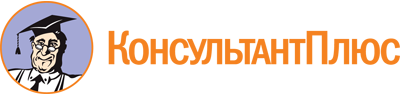 Приказ Минздрава РК от 30.12.2021 N 12/396
(ред. от 27.02.2023)
"Об утверждении Комплексного плана действий по реализации государственной программы Республики Коми "Развитие здравоохранения" на 2022 год"Документ предоставлен КонсультантПлюс

www.consultant.ru

Дата сохранения: 17.06.2023
 Список изменяющих документов(в ред. Приказов Минздрава РК от 22.03.2022 N 3/114, от 12.04.2022 N 4/141,от 19.07.2022 N 7/261, от 13.10.2022 N 10/392, от 27.02.2023 N 2/90)Список изменяющих документов(в ред. Приказа Минздрава РК от 27.02.2023 N 2/90)N п/пНаименование основного мероприятия, ведомственной целевой программы, мероприятия, контрольного события программыСтатусОтветственный руководитель, заместитель руководителя участника государственной программы (Ф.И.О., должность)Ответственное структурное подразделение участника государственной программыСрок начала реализации (число.месяц.год)Срок окончания реализации (дата контрольного события) (число. месяц. год)Объем финансового обеспечения (тыс. руб.) на 01.01.2023Объем финансового обеспечения (тыс. руб.) на 01.01.2023График реализации (квартал)График реализации (квартал)График реализации (квартал)График реализации (квартал)Целевой индикатор и показательЦелевой индикатор и показательN п/пНаименование основного мероприятия, ведомственной целевой программы, мероприятия, контрольного события программыСтатусОтветственный руководитель, заместитель руководителя участника государственной программы (Ф.И.О., должность)Ответственное структурное подразделение участника государственной программыСрок начала реализации (число.месяц.год)Срок окончания реализации (дата контрольного события) (число. месяц. год)Источник финансированияСумма1234Наименование, единица измеренияЗначение123456789101112131415Подпрограмма 1. "Совершенствование оказания медицинской помощи, включая профилактику заболеваний и формирование здорового образа жизни"Подпрограмма 1. "Совершенствование оказания медицинской помощи, включая профилактику заболеваний и формирование здорового образа жизни"Подпрограмма 1. "Совершенствование оказания медицинской помощи, включая профилактику заболеваний и формирование здорового образа жизни"Подпрограмма 1. "Совершенствование оказания медицинской помощи, включая профилактику заболеваний и формирование здорового образа жизни"Подпрограмма 1. "Совершенствование оказания медицинской помощи, включая профилактику заболеваний и формирование здорового образа жизни"Подпрограмма 1. "Совершенствование оказания медицинской помощи, включая профилактику заболеваний и формирование здорового образа жизни"Подпрограмма 1. "Совершенствование оказания медицинской помощи, включая профилактику заболеваний и формирование здорового образа жизни"Подпрограмма 1. "Совершенствование оказания медицинской помощи, включая профилактику заболеваний и формирование здорового образа жизни"Подпрограмма 1. "Совершенствование оказания медицинской помощи, включая профилактику заболеваний и формирование здорового образа жизни"Подпрограмма 1. "Совершенствование оказания медицинской помощи, включая профилактику заболеваний и формирование здорового образа жизни"Подпрограмма 1. "Совершенствование оказания медицинской помощи, включая профилактику заболеваний и формирование здорового образа жизни"Подпрограмма 1. "Совершенствование оказания медицинской помощи, включая профилактику заболеваний и формирование здорового образа жизни"Подпрограмма 1. "Совершенствование оказания медицинской помощи, включая профилактику заболеваний и формирование здорового образа жизни"Подпрограмма 1. "Совершенствование оказания медицинской помощи, включая профилактику заболеваний и формирование здорового образа жизни"Подпрограмма 1. "Совершенствование оказания медицинской помощи, включая профилактику заболеваний и формирование здорового образа жизни"Задача 1. Развитие системы медицинской профилактики, формирование здорового образа жизни, оказание первичной медико-санитарной помощиЗадача 1. Развитие системы медицинской профилактики, формирование здорового образа жизни, оказание первичной медико-санитарной помощиЗадача 1. Развитие системы медицинской профилактики, формирование здорового образа жизни, оказание первичной медико-санитарной помощиЗадача 1. Развитие системы медицинской профилактики, формирование здорового образа жизни, оказание первичной медико-санитарной помощиЗадача 1. Развитие системы медицинской профилактики, формирование здорового образа жизни, оказание первичной медико-санитарной помощиЗадача 1. Развитие системы медицинской профилактики, формирование здорового образа жизни, оказание первичной медико-санитарной помощиЗадача 1. Развитие системы медицинской профилактики, формирование здорового образа жизни, оказание первичной медико-санитарной помощиЗадача 1. Развитие системы медицинской профилактики, формирование здорового образа жизни, оказание первичной медико-санитарной помощиЗадача 1. Развитие системы медицинской профилактики, формирование здорового образа жизни, оказание первичной медико-санитарной помощиЗадача 1. Развитие системы медицинской профилактики, формирование здорового образа жизни, оказание первичной медико-санитарной помощиЗадача 1. Развитие системы медицинской профилактики, формирование здорового образа жизни, оказание первичной медико-санитарной помощиЗадача 1. Развитие системы медицинской профилактики, формирование здорового образа жизни, оказание первичной медико-санитарной помощиЗадача 1. Развитие системы медицинской профилактики, формирование здорового образа жизни, оказание первичной медико-санитарной помощиЗадача 1. Развитие системы медицинской профилактики, формирование здорового образа жизни, оказание первичной медико-санитарной помощиЗадача 1. Развитие системы медицинской профилактики, формирование здорового образа жизни, оказание первичной медико-санитарной помощиПроектные мероприятияПроектные мероприятияПроектные мероприятияПроектные мероприятияПроектные мероприятияПроектные мероприятияПроектные мероприятияПроектные мероприятияПроектные мероприятияПроектные мероприятияПроектные мероприятияПроектные мероприятияПроектные мероприятияПроектные мероприятияПроектные мероприятия1Основное мероприятие 1.Р4 (1.1.1)Региональный проект "Укрепление общественного здоровья"Дягилев И.В. - и.о. министра здравоохранения Республики КомиОтдел организации медицинской помощи взрослому населению01.01.202231.12.2022Республиканский бюджет Республики Коми2 040,0VVVVИЗ 1: Смертность населения трудоспособного возраста (случаев на 100 тыс. человек населения)633,91.1Мероприятие 1.P4.1 (1.1.1.1). Проведение информационно-коммуникационных кампаний, направленных на мотивирование граждан к ведению здорового образа жизниДягилев И.В. - и.о. министра здравоохранения Республики КомиОтдел организации медицинской помощи взрослому населению01.01.202231.12.2022Республиканский бюджет Республики КомиXVVVVXX1.2Мероприятие 1.P4.2 (1.1.1.2). Субсидии социально ориентированным некоммерческим организациям (за исключением государственных (муниципальных) учреждений) на финансовое обеспечение реализации проектов в области здравоохранения, профилактики и охраны здоровья граждан, пропаганды здорового образа жизни, медицинской реабилитации лиц, осуществляющих незаконное потребление наркотических средств или психотропных веществДягилев И.В. - и.о. министра здравоохранения Республики КомиОтдел экономики и планирования01.01.202231.12.2022Республиканский бюджет Республики Коми2 040,0VVVVИМ, ИРП: Розничные продажи алкогольной продукции на душу населения (в литрах этанола)9,4Контрольное событие 1-1. За 1 полугодие 2022 года проведено не менее 5 мероприятий, направленных на профилактику неинфекционных заболеваний, формированию здорового образа жизни; профилактике злоупотребления алкоголем и табакокурения, незаконного потребления наркотических средств, психотропных веществ и наркомании; повышение информированности населения по вопросам планирования семьи и репродуктивного здоровьяДягилев И.В. - и.о. министра здравоохранения Республики КомиОтдел организации медицинской помощи взрослому населениюX30.06.2022XXVXXКонтрольное событие 1-2. Проведен конкурс по отбору проектов на предоставление субсидий некоммерческим организациям, реализующим проекты по формированию приверженности здоровому образу жизни<*>Дягилев И.В. - и.о. министра здравоохранения Республики КомиОтдел разработки и реализации программ и проектовX30.04.2022XXVXX2Основное мероприятие 1.Р3 (1.1.5): Реализация отдельных мероприятий регионального проекта "Разработка и реализация программы системной поддержки и повышения качества жизни граждан старшего поколения в части укрепления здоровья граждан старшего поколения"Дягилев И.В. - и.о. министра здравоохранения Республики КомиОтдел организации медицинской помощи взрослому населению01.01.202231.12.2022Республиканский бюджет Республики Коми374,4VVVVИЗ 1: Смертность населения трудоспособного возраста (случаев на 100 тыс. человек населения)633,92Основное мероприятие 1.Р3 (1.1.5): Реализация отдельных мероприятий регионального проекта "Разработка и реализация программы системной поддержки и повышения качества жизни граждан старшего поколения в части укрепления здоровья граждан старшего поколения"Дягилев И.В. - и.о. министра здравоохранения Республики КомиОтдел организации медицинской помощи взрослому населению01.01.202231.12.2022в том числе Федеральный бюджет374,4VVVVИЗ 1: Смертность населения трудоспособного возраста (случаев на 100 тыс. человек населения)2.1Мероприятие 1.Р3.1 (1.1.5.1). Проведение вакцинации против пневмококковой инфекции граждан старше трудоспособного возраста из групп риска, проживающих в организациях социального обслуживанияДягилев И.В. - и.о. министра здравоохранения Республики КомиОтдел организации медицинской помощи взрослому населению01.01.202231.12.2022Республиканский бюджет Республики Коми0,00VVVVИМ, ИМБТ (ФБ): Охват лиц старше трудоспособного возраста из групп риска, проживающих в организациях социального обслуживания, вакцинацией против пневмококковой инфекции (в процентах)95,02.1Мероприятие 1.Р3.1 (1.1.5.1). Проведение вакцинации против пневмококковой инфекции граждан старше трудоспособного возраста из групп риска, проживающих в организациях социального обслуживанияДягилев И.В. - и.о. министра здравоохранения Республики КомиОтдел организации медицинской помощи взрослому населению01.01.202231.12.2022Федеральный бюджет374,4VVVVИМ, ИМБТ (ФБ): Охват лиц старше трудоспособного возраста из групп риска, проживающих в организациях социального обслуживания, вакцинацией против пневмококковой инфекции (в процентах)2.2Мероприятие 1.Р3.2 (1.1.5.2). Проведение дополнительных скринингов лицам старше 65 лет, проживающим в сельской местности, на выявление отдельных социально значимых неинфекционных заболеваний, оказывающих вклад в структуру смертности населения, с возможностью доставки данных лиц в МОДягилев И.В. - и.о. министра здравоохранения Республики КомиОтдел организации медицинской помощи взрослому населению01.01.202231.12.2022XXVVVVXXКонтрольное событие 2-1. Заключен контракт на приобретение вакцины против пневмококковой инфекции граждан старше трудоспособного возрастаДягилев И.В. - и.о. министра здравоохранения Республики КомиОтдел организации государственных закупокX30.06.2022XXVXX3Основное мероприятие 1.N1 (1.1.3): Региональный проект "Развитие системы оказания первичной медико-санитарной помощи"Дягилев И.В. - и.о. министра здравоохранения Республики КомиОтдел по работе с имуществом и материально-технической базой ЛПУ ГБУЗ РК "ГУМТОЗ РК"01.01.202231.12.2022Республиканский бюджет Республики Коми449 124,1VVVVИЗ 1: Смертность населения трудоспособного возраста (случаев на 100 тыс. человек населения)633,93Основное мероприятие 1.N1 (1.1.3): Региональный проект "Развитие системы оказания первичной медико-санитарной помощи"Дягилев И.В. - и.о. министра здравоохранения Республики КомиОтдел по работе с имуществом и материально-технической базой ЛПУ ГБУЗ РК "ГУМТОЗ РК"01.01.202231.12.2022в том числе Федеральный бюджет156 448,6VVVVИЗ 1: Смертность населения трудоспособного возраста (случаев на 100 тыс. человек населения)633,93.1Мероприятие 1.1.3.1. Оптимизация работы медицинских организаций, оказывающих первичную медико-санитарную помощь, сокращение времени ожидания в очереди при обращении граждан в указанные медицинские организации, упрощение процедуры записи на приемДягилев И.В. - и.о. министра здравоохранения Республики КомиРегиональный центр организации ПМСП РК (Акберов М.А.), медицинские организации01.01.202231.12.2022Республиканский бюджет Республики Коми19 194,1VVVVИМ, ИРП: Доля поликлиник и поликлинических подразделений, участвующих в создании и тиражировании "Новой модели организации оказания медицинской помощи", от общего количества таких организаций (в процентах)60,03.2Мероприятие 1.1.3.2. Обеспечение закупки авиационных работ в целях оказания медицинской помощиДягилев И.В. - и.о. министра здравоохранения Республики КомиГБУ РК "Территориальный центр медицины катастроф Республики Коми"01.01.202231.12.2022Республиканский бюджет Республики Коми131 815,6VVVVИМ, ИМБТ (ФБ): Количество выполненных вылетов санитарной авиации дополнительно к вылетам, осуществляемым за счет собственных средств бюджета Республики Коми (в единицах)149,03.2Мероприятие 1.1.3.2. Обеспечение закупки авиационных работ в целях оказания медицинской помощиДягилев И.В. - и.о. министра здравоохранения Республики КомиГБУ РК "Территориальный центр медицины катастроф Республики Коми"01.01.202231.12.2022Федеральный бюджет129 184,4VVVVИМ, ИМБТ (ФБ): Количество выполненных вылетов санитарной авиации дополнительно к вылетам, осуществляемым за счет собственных средств бюджета Республики Коми (в единицах)149,03.3Мероприятие 1.1.3.3. Создание и замена фельдшерских, фельдшерско-акушерских пунктов и врачебных амбулаторий для населенных пунктов с численностью населения от 100 до 2000 человекПихней А.А. - и.о. министра строительства и жилищно-коммунального хозяйства Республики КомиГКУ РК "Служба единого заказчика Республики Коми"01.01.202231.12.2022Республиканский бюджет Республики Коми141 665,8VVVVИМ: Количество созданных/замененных новых фельдшерских, фельдшерско-акушерских пунктов, врачебных амбулаторий (в единицах)19,03.3Мероприятие 1.1.3.3. Создание и замена фельдшерских, фельдшерско-акушерских пунктов и врачебных амбулаторий для населенных пунктов с численностью населения от 100 до 2000 человекПихней А.А. - и.о. министра строительства и жилищно-коммунального хозяйства Республики КомиГКУ РК "Служба единого заказчика Республики Коми"01.01.202231.12.2022Федеральный бюджет27 264,2VVVVИМ: Количество созданных/замененных новых фельдшерских, фельдшерско-акушерских пунктов, врачебных амбулаторий (в единицах)19,0Контрольное событие 3-1. Обеспечено не менее 60 дополнительных вылетов санитарной авиацией за 10 месяцев 2022 года<*>Дягилев И.В. - и.о. министра здравоохранения Республики КомиГБУ РК "Территориальный центр медицины катастроф Республики Коми"X30.10.2022XXVXXКонтрольное событие 3-2. Ввод в эксплуатацию не менее 10-ти фельдшерско-акушерских пунктовПихней А.А. - и.о. министра строительства и жилищно-коммунального хозяйства Республики КомиГКУ РК "Служба единого заказчика Республики Коми"X30.09.2022XXVXXКонтрольное событие 3-3. Осуществление необходимых закупочных, аукционных процедур (для "Новой модели организации оказания медицинской помощи"), осуществлены в полном объемеДягилев И.В. - и.о. министра здравоохранения Республики КомиРегиональный центр организации ПМСП РК (Акберов М.А.), медицинские организацииX30.11.2022XXVXXПроцессные мероприятияПроцессные мероприятияПроцессные мероприятияПроцессные мероприятияПроцессные мероприятияПроцессные мероприятияПроцессные мероприятияПроцессные мероприятияПроцессные мероприятияПроцессные мероприятияПроцессные мероприятияПроцессные мероприятияПроцессные мероприятияПроцессные мероприятияПроцессные мероприятия4Основное мероприятие 1.1.2: Организация оказания первичной медико-санитарной помощиДягилев И.В. - и.о. министра здравоохранения Республики КомиОтдел организации медицинской помощи взрослому населению01.01.202231.12.2022Республиканский бюджет Республики Коми1 682 723,1VVVVИЗ 1: Смертность населения трудоспособного возраста (случаев на 100 тыс. человек населения)633,94.1Мероприятие 1.1.2.1. Организация иммунизации населения (приобретение и организация приемки, хранения и доставки лекарственных препаратов, медикаментов и иммунобиологических препаратов, изделий медицинского назначения и других расходных материалов)Дягилев И.В. - и.о. министра здравоохранения Республики КомиОтдел организации медицинской помощи взрослому населению01.01.202231.12.2022Республиканский бюджет Республики Коми70 409,2VVVVXX4.2Мероприятие 1.1.2.2. Развитие участковой службы, института врача общей (семейной) практики, домовых хозяйствДягилев И.В. - и.о. министра здравоохранения Республики КомиОтдел организации медицинской помощи взрослому населению01.01.202231.12.2022Республиканский бюджет Республики Коми21 930,4VVVVXX4.3Мероприятие 1.1.2.3. Оказание услуг (выполнение работ) учреждениями здравоохранения, предоставляющими первичную медико-санитарную помощьДягилев И.В. - и.о. министра здравоохранения Республики КомиОтдел организации медицинской помощи взрослому населению01.01.202231.12.2022Республиканский бюджет Республики Коми864 488,4VVVVИМ, ИГЗ: Количество пациентов, которым оказана первичная медико-санитарная помощь (человек)507 480,04.4Мероприятие 1.1.2.4. Обеспечение приобретения и организации приемки, хранения и доставки лекарственных препаратов, медикаментов и иммунобиологических препаратов, изделий медицинского назначения и других расходных материалов, организации распространения информационных материалов для оказания первичной медико-санитарной помощиДягилев И.В. - и.о. министра здравоохранения Республики КомиОтдел организации медицинской помощи взрослому населению01.01.202231.12.2022Республиканский бюджет Республики Коми631 597,0VVVVXX4.5Мероприятие 1.1.2.5. Погашение просроченной кредиторской задолженности государственных учреждений здравоохранения, функционирующих в системе обязательного медицинского страхованияДягилев И.В. - и.о. министра здравоохранения Республики КомиОтдел экономики и планирования01.01.202231.12.2022Республиканский бюджет Республики Коми94 298,1VVVVXXКонтрольное событие 4-1. Утвержден план иммунизации населения в рамках Национального календаря профилактических прививок на 2022 годДягилев И.В. - и.о. министра здравоохранения Республики КомиОтдел организации медицинской помощи взрослому населениюX15.02.2022XXVXXКонтрольное событие 4-2. Количество пациентов, которым оказана первичная медико-санитарная помощь, составило не менее 320 033 человек по итогам 9 месяцев 2022 годаДягилев И.В. - и.о. министра здравоохранения Республики КомиОтдел экономики и планированияX30.09.2022XXVXX5Основное мероприятие 1.1.4: Организация деятельности службы скорой медицинской помощи и санитарной авиацииДягилев И.В. - и.о. министра здравоохранения Республики КомиОтдел организации медицинской помощи взрослому населению01.01.202231.12.2022Республиканский бюджет Республики Коми489 610,6VVVVИЗ 1: Смертность населения трудоспособного возраста (случаев на 100 тыс. человек населения)633,95.1Мероприятие 1.1.4.1. Оказание услуг (выполнение работ) службами скорой медицинской помощи и санитарной авиацииДягилев И.В. - и.о. министра здравоохранения Республики КомиОтдел организации медицинской помощи взрослому населению01.01.202231.12.2022Республиканский бюджет Республики Коми481 510,6VVVVИМ, ИГЗ: Количество пациентов, которым оказана скорая медицинская помощь (человек)15 846,05.1Мероприятие 1.1.4.1. Оказание услуг (выполнение работ) службами скорой медицинской помощи и санитарной авиацииДягилев И.В. - и.о. министра здравоохранения Республики КомиОтдел организации медицинской помощи взрослому населению01.01.202231.12.2022Республиканский бюджет Республики Коми481 510,6VVVVИМ, ИГЗ: Количество санитарно-авиационной эвакуации (полетные часы)2 215,585.2Мероприятие 1.1.4.2. Осуществление выплат, установленных региональным законодательством сверх федерального законодательства, не принимаемых ФОМСДягилев И.В. - и.о. министра здравоохранения Республики КомиОтдел экономики и планирования01.01.202231.12.2022Республиканский бюджет Республики Коми8 100,1VVVVXXКонтрольное событие 5-1. Количество пациентов, которым оказана скорая медицинская помощь, составило не менее 4 816 человек по итогам 6 месяцев 2022 годаДягилев И.В. - и.о. министра здравоохранения Республики КомиОтдел экономики и планированияX30.06.2022XXVXXКонтрольное событие 5-2. Обеспечено не менее 10 вылетов санитарной авиации за счет средств республиканского бюджета за 3 месяца 2022 года<*>Дягилев И.В. - и.о. министра здравоохранения Республики КомиГБУ РК "Территориальный центр медицины катастроф Республики Коми"X30.03.2022XXVXX6Основное мероприятие 1.1.6: Предупреждение распространения коронавирусной инфекцииДягилев И.В. - и.о. министра здравоохранения Республики КомиОтдел организации медицинской помощи взрослому населению01.01.202231.12.2022Республиканский бюджет Республики Коми1 166 880,7VVVVИЗ 1: Смертность населения трудоспособного возраста (случаев на 100 тыс. человек населения)633,96Основное мероприятие 1.1.6: Предупреждение распространения коронавирусной инфекцииДягилев И.В. - и.о. министра здравоохранения Республики КомиОтдел организации медицинской помощи взрослому населению01.01.202231.12.2022в том числе Федеральный бюджет32 677,2VVVVИЗ 1: Смертность населения трудоспособного возраста (случаев на 100 тыс. человек населения)633,96.1Мероприятие 1.1.6.1. Проведение мероприятий, направленных на предупреждение распространения коронавирусной инфекцииДягилев И.В. - и.о. министра здравоохранения Республики КомиОтдел организации медицинской помощи взрослому населению01.01.202231.12.2022Федеральный бюджет32 176,5VVVVИМ, ИМБТ (ФБ): Число пациентов в субъекте Российской Федерации больных новой коронавирусной инфекцией (COVID-2019), обеспеченных необходимыми лекарственными препаратами в амбулаторных условия (человек)30 864,06.1Мероприятие 1.1.6.1. Проведение мероприятий, направленных на предупреждение распространения коронавирусной инфекцииДягилев И.В. - и.о. министра здравоохранения Республики КомиОтдел организации медицинской помощи взрослому населению01.01.202231.12.2022Республиканский бюджет Республики Коми330 682,9VVVVИМ, ИМБТ (ФБ): Число пациентов в субъекте Российской Федерации больных новой коронавирусной инфекцией (COVID-2019), обеспеченных необходимыми лекарственными препаратами в амбулаторных условия (человек)30 864,06.1Мероприятие 1.1.6.1. Проведение мероприятий, направленных на предупреждение распространения коронавирусной инфекцииДягилев И.В. - и.о. министра здравоохранения Республики КомиОтдел организации медицинской помощи взрослому населению01.01.202231.12.2022Федеральный бюджет500,7ИМ, ИМБТ (ФБ): Количество в месяц привлеченных медицинских работников для оказания консультативной медицинской помощи (человек)6,06.1Мероприятие 1.1.6.1. Проведение мероприятий, направленных на предупреждение распространения коронавирусной инфекцииДягилев И.В. - и.о. министра здравоохранения Республики КомиОтдел организации медицинской помощи взрослому населению01.01.202231.12.2022Республиканский бюджет Республики Коми50,1ИМ, ИМБТ (ФБ): Количество в месяц привлеченных медицинских работников для оказания консультативной медицинской помощи (человек)6,06.2Мероприятие 1.1.6.2. Организация закупок лекарственных препаратов для создания резерва при лечении пациентов с новой коронавирусной инфекцией в условиях круглосуточного стационара и амбулаторно-поликлинической помощиОтдел лекарственного обеспеченияРеспубликанский бюджет Республики Коми376 437,8XX6.3Мероприятие 1.1.6.3. Осуществление дополнительных выплат медицинским и иным работникам государственных учреждений здравоохранения Республики Коми, оказывающим медицинскую помощь (участвующим в оказании, обеспечивающим оказание медицинской помощи) по диагностике и лечению внебольничной пневмонии, новой коронавирусной инфекции, контактирующим с пациентами с установленным диагнозом внебольничной пневмонии и (или) новой коронавирусной инфекцииОтдел экономики и планированияРеспубликанский бюджет Республики Коми259 919,8XX6.4Мероприятие 1.1.6.4. Создание ПЦР-лабораторий для государственных бюджетных учреждений здравоохранения Республики КомиДягилев И.В. - и.о. министра здравоохранения Республики КомиОтдел организации медицинской помощи взрослому населению, ГБУЗ РК "ГУМТО"01.01.202231.12.2022Республиканский бюджет Республики Коми97 071,3VVVVИМ: Количество оснащенных лабораторий, осуществляющих диагностику инфекционных болезней (в единицах)2,06.5Мероприятие 1.1.6.5. Субсидия на иные цели для приобретения оборудования в целях предупреждения распространения коронавирусной инфекцииДягилев И.В. - и.о. министра здравоохранения Республики КомиОтдел экономики и планирования01.01.202231.12.2022Республиканский бюджет Республики Коми54 091,5VVVVИМ: Количество учреждений здравоохранения, в которые приобретено оборудование/объявлены конкурсные процедуры на приобретение оборудования для проведения мероприятий, направленных на предупреждение распространения коронавирусной инфекции (в единицах)5,06.6Мероприятие 1.1.6.6. Приобретение санитарного автотранспорта для поликлинических служб г. Сыктывкара и Эжвинского районаДягилев И.В. - и.о. министра здравоохранения Республики КомиГБУЗ РК "ГУМТО"01.01.202231.12.2022Республиканский бюджет Республики Коми15 600,0VVVVИМ: Количество приобретенных автомобилей для проведения мероприятий, направленных на предупреждение распространения коронавирусной инфекции (в единицах)10,06.7Мероприятие 1.1.6.7. СМС-информирование пациентов по результатам проведенного тестирования на коронавирусную инфекциюОсипов В.В. - и.о. министра цифрового развития, связи и массовых коммуникаций Республики КомиГАУ РК "Центр информационных технологий"01.01.202231.12.2022Республиканский бюджет Республики Коми350,0VVVVXXКонтрольное событие 6-1. Закуплены лекарственные препараты для обеспечения пациентов, больных новой коронавирусной инфекцией (COVID-2019) в амбулаторных условиях в 100% объеме нуждающихсяДягилев И.В. - и.о. министра здравоохранения Республики КомиОтдел лекарственного обеспеченияX30.08.2022XXVXXКонтрольное событие 6-2. Заключено не менее 3 договоров/объявлены конкурсные процедуры для оснащения лаборатории, осуществляющей диагностику инфекционных болезнейДягилев И.В. - и.о. министра здравоохранения Республики КомиОтдел организации медицинской помощи взрослому населениюX30.09.2022XXVXX7Основное мероприятие 1.1.7: Осуществление расходов по реализации лекарственного обеспечения отдельных категорий граждан Республики КомиДягилев И.В. - и.о. министра здравоохранения Республики КомиОтдел лекарственного обеспечения01.01.202231.12.2022Республиканский бюджет Республики Коми2 279 797,6VVVVИЗ 1: Смертность населения трудоспособного возраста (случаев на 100 тыс. человек населения)633,97Основное мероприятие 1.1.7: Осуществление расходов по реализации лекарственного обеспечения отдельных категорий граждан Республики КомиДягилев И.В. - и.о. министра здравоохранения Республики КомиОтдел лекарственного обеспечения01.01.202231.12.2022в том числе Федеральный бюджет416 659,5ИЗ 1: Смертность населения трудоспособного возраста (случаев на 100 тыс. человек населения)633,97.1Мероприятие 1.1.7.1. Осуществление расходов по реализации льготного лекарственного обеспечения населения Республики Коми в рамках реализации постановления Правительства Российской Федерации от 30 июля 1994 г. N 890 "О государственной поддержке развития медицинской промышленности и улучшении обеспечения населения и учреждений здравоохранения лекарственными средствами и изделиями медицинского назначения"Дягилев И.В. - и.о. министра здравоохранения Республики КомиОтдел лекарственного обеспечения01.01.202231.12.2022Республиканский бюджет Республики Коми1 674 059,4VVVVИМ: Количество обслуженных рецептов (в единицах)350 000,07.2Мероприятие 1.1.7.2. Совершенствование организации приемки, хранения и доставки лекарственных средствДягилев И.В. - и.о. министра здравоохранения Республики КомиОтдел лекарственного обеспечения01.01.202231.12.2022Республиканский бюджет Республики Коми187 454,7VVVVXX7.3Мероприятие 1.1.7.3. Реализация отдельных полномочий в области лекарственного обеспеченияДягилев И.В. - и.о. министра здравоохранения Республики КомиОтдел лекарственного обеспечения01.01.202231.12.2022Федеральный бюджет100 759,4VVVVXX7.4Мероприятие 1.1.7.4. Организационные мероприятия, связанные с обеспечением лиц лекарственными препаратами, предназначенными для лечения больных гемофилией, муковисцидозом, гипофизарным нанизмом, болезнью Гоше, злокачественными новообразованиями лимфоидной, кроветворной и родственных им тканей, рассеянным склерозом, гемолитико-уремическим синдромом, юношеским артритом с системным началом, мукополисахаридозом I, II и VI типов, а также после трансплантации органов и (или) тканей, апластической анемией неуточненной, наследственным дефицитом факторов II (фибриногена), VII (лабильного), X (Стюарта-Прауэра)Дягилев И.В. - и.о. министра здравоохранения Республики КомиОтдел лекарственного обеспечения01.01.202231.12.2022Федеральный бюджет3 159,2VVVVXX7.5Мероприятие 1.1.7.5. Оказание отдельным категориям граждан социальной услуги по обеспечению лекарственными препаратами для медицинского применения по рецептам на лекарственные препараты, медицинскими изделиями по рецептам на медицинские изделия, а также специализированными продуктами лечебного питания для детей-инвалидовДягилев И.В. - и.о. министра здравоохранения Республики КомиОтдел лекарственного обеспечения01.01.202231.12.2022Федеральный бюджет308 564,9VVVVИМ: Удовлетворенность потребности отдельных категорий граждан в необходимых лекарственных препаратах и медицинских изделиях, а также специализированных продуктах лечебного питания для детей-инвалидов (в процентах)99,977.6Мероприятие 1.1.7.6. Приобретение лекарственных препаратов для оказания паллиативной медицинской помощиДягилев И.В. - и.о. министра здравоохранения Республики КомиОтдел лекарственного обеспечения01.01.202231.12.2022Республиканский бюджет Республики Коми1 624,0VVVVИМ, ИМБТ (ФБ): Количество приобретенных лекарственных препаратов пациентам, нуждающимся в паллиативной медицинской помощи для купирования тяжелых симптомов заболевания (в единицах)7 840,007.6Мероприятие 1.1.7.6. Приобретение лекарственных препаратов для оказания паллиативной медицинской помощиДягилев И.В. - и.о. министра здравоохранения Республики КомиОтдел лекарственного обеспечения01.01.202231.12.2022Федеральный бюджет4 176,0VVVVИМ, ИМБТ (ФБ): Количество приобретенных лекарственных препаратов пациентам, нуждающимся в паллиативной медицинской помощи для купирования тяжелых симптомов заболевания (в единицах)7 840,00Контрольное событие 7-1. Обеспечено обслуживание не менее 75 000 рецептов для отдельных категорий граждан, лекарственными препаратами, медицинскими изделиями и специализированными продуктами лечебного питания для детей по итогам 6 месяцев 2022 года<*>Дягилев И.В. - и.о. министра здравоохранения Республики КомиОтдел лекарственного обеспеченияX01.07.2022XXVXXКонтрольное событие 7-2. Осуществлена поставка лекарственных препаратов для граждан, имеющих право на бесплатное обеспечение лекарственными средствами и медицинскими изделиями в соответствии с постановлением Правительства Российской Федерации от 30.07.1994 N 890 на сумму не менее 600,0 тыс. рублей за 1 полугодие 2022 годаДягилев И.В. - и.о. министра здравоохранения Республики КомиОтдел лекарственного обеспеченияX30.06.2022XXVXXЗадача 2. Развитие системы оказания специализированной и высокотехнологичной медицинской помощиЗадача 2. Развитие системы оказания специализированной и высокотехнологичной медицинской помощиЗадача 2. Развитие системы оказания специализированной и высокотехнологичной медицинской помощиЗадача 2. Развитие системы оказания специализированной и высокотехнологичной медицинской помощиЗадача 2. Развитие системы оказания специализированной и высокотехнологичной медицинской помощиЗадача 2. Развитие системы оказания специализированной и высокотехнологичной медицинской помощиЗадача 2. Развитие системы оказания специализированной и высокотехнологичной медицинской помощиЗадача 2. Развитие системы оказания специализированной и высокотехнологичной медицинской помощиЗадача 2. Развитие системы оказания специализированной и высокотехнологичной медицинской помощиЗадача 2. Развитие системы оказания специализированной и высокотехнологичной медицинской помощиЗадача 2. Развитие системы оказания специализированной и высокотехнологичной медицинской помощиЗадача 2. Развитие системы оказания специализированной и высокотехнологичной медицинской помощиЗадача 2. Развитие системы оказания специализированной и высокотехнологичной медицинской помощиЗадача 2. Развитие системы оказания специализированной и высокотехнологичной медицинской помощиЗадача 2. Развитие системы оказания специализированной и высокотехнологичной медицинской помощиПроектные мероприятияПроектные мероприятияПроектные мероприятияПроектные мероприятияПроектные мероприятияПроектные мероприятияПроектные мероприятияПроектные мероприятияПроектные мероприятияПроектные мероприятияПроектные мероприятияПроектные мероприятияПроектные мероприятияПроектные мероприятияПроектные мероприятия8Основное мероприятие 2.N8 (1.2.4): Региональный проект "Развитие экспорта медицинских услуг"Дягилев И.В. - и.о. министра здравоохранения Республики КомиОтдел формирования и реализации программы государственных гарантий01.01.202231.12.2022Республиканский бюджет Республики Коми0,0VVVVИЗ 2: Смертность от всех причин (коэффициент смертности) (количество умерших на 1 тыс. человек населения)14,38.1Мероприятие 1.2.4.1. Разработка и реализация программы коммуникационных мероприятий по повышению уровня информированности иностранных граждан о медицинских услугах, оказываемых на территории Республики КомиДягилев И.В. - и.о. министра здравоохранения Республики КомиОтдел формирования и реализации программы государственных гарантий01.01.202231.12.2022XXVVVVИМ, ИРП: Количество пролеченных иностранных граждан (тыс. чел.)2,536Контрольное событие 8-1. Количество пролеченных иностранных граждан - не менее 0,772 тыс. человек за 9 месяцев 2022 годаДягилев И.В. - и.о. министра здравоохранения Республики КомиОтдел формирования и реализации программы государственных гарантийX30.09.2022XXVXX9Основное мероприятие 1.N2 (1.2.6): Региональный проект "Борьба с сердечно-сосудистыми заболеваниями"Дягилев И.В. - и.о. министра здравоохранения Республики КомиОтдел организации медицинской помощи взрослому населению01.01.202231.12.2022Республиканский бюджет Республики Коми237 566,9VVVVИЗ 2: Смертность от всех причин (коэффициент смертности) (количество умерших на 1 тыс. человек населения)14,39Основное мероприятие 1.N2 (1.2.6): Региональный проект "Борьба с сердечно-сосудистыми заболеваниями"Дягилев И.В. - и.о. министра здравоохранения Республики КомиОтдел организации медицинской помощи взрослому населению01.01.202231.12.2022в том числе Федеральный бюджет177 399,0VVVVИЗ 2: Смертность от всех причин (коэффициент смертности) (количество умерших на 1 тыс. человек населения)14,39.1Мероприятие 1.2.6.1. Оснащение оборудованием региональных сосудистых центров и первичных сосудистых отделенийДягилев И.В. - и.о. министра здравоохранения Республики КомиОтдел организации медицинской помощи взрослому населению01.01.202231.12.2022Республиканский бюджет Республики Коми56 003,6VVVVИМ, ИМБТ (ФБ): Количество региональных сосудистых центров и первичных сосудистых отделений переоснащенных/дооснащенных медицинским оборудованием (в единицах)7,09.1Мероприятие 1.2.6.1. Оснащение оборудованием региональных сосудистых центров и первичных сосудистых отделенийДягилев И.В. - и.о. министра здравоохранения Республики КомиОтдел организации медицинской помощи взрослому населению01.01.202231.12.2022Федеральный бюджет98 277,4VVVVИМ, ИМБТ (ФБ): Количество региональных сосудистых центров и первичных сосудистых отделений переоснащенных/дооснащенных медицинским оборудованием (в единицах)7,09.2Мероприятие 1.2.6.2. Обеспечение профилактики развития сердечно-сосудистых заболеваний и сердечно-сосудистых осложнений у пациентов высокого риска, находящихся на диспансерном наблюденииДягилев И.В. - и.о. министра здравоохранения Республики КомиОтдел организации лекарственного обеспечения01.01.202231.12.2022Республиканский бюджет Республики Коми4 164,3VVVVИМ, ИМБТ (ФБ): Охват пациентов высокого риска профилактикой развития сердечно-сосудистых заболеваний и сердечно-сосудистых осложнений (в процентах)85,09.2Мероприятие 1.2.6.2. Обеспечение профилактики развития сердечно-сосудистых заболеваний и сердечно-сосудистых осложнений у пациентов высокого риска, находящихся на диспансерном наблюденииДягилев И.В. - и.о. министра здравоохранения Республики КомиОтдел организации лекарственного обеспечения01.01.202231.12.2022Федеральный бюджет79 121,6VVVVИМ, ИМБТ (ФБ): Охват пациентов высокого риска профилактикой развития сердечно-сосудистых заболеваний и сердечно-сосудистых осложнений (в процентах)85,0Контрольное событие 9-1. Заключено соглашение с Минздравом России о предоставлении иного межбюджетного трансферта из федерального бюджета на оснащение оборудованием региональных сосудистых центров и первичных сосудистых отделенийДягилев И.В. - и.о. министра здравоохранения Республики КомиОтдел разработки и реализации программ и проектовX01.02.2022XXVXXКонтрольное событие 9-2. Заключено не менее 3-х государственных контрактов на приобретение оборудования для оснащения региональных сосудистых центров и первичных сосудистых отделений/объявлены конкурсные процедуры (не менее 3-х процедур)Марунич Т.В. - заместитель министра здравоохранения Республики КомиОтдел организации государственных закупокX30.07.2022XXVXXКонтрольное событие 9-3. Заключено не менее 8-ми государственных контрактов на обеспечение профилактики развития сердечно-сосудистых заболеваний и сердечно-сосудистых осложнений у пациентов высокого риска, находящихся на диспансерном наблюдении/объявлены конкурсные процедуры (не менее 10 процедур)Марунич Т.В. - заместитель министра здравоохранения Республики КомиОтдел организации государственных закупокX30.11.2022XXVXX10Основное мероприятие 1.N3 (1.2.7): Региональный проект "Борьба с онкологическими заболеваниями"Дягилев И.В. - и.о. министра здравоохранения Республики КомиОтдел организации медицинской помощи взрослому населению01.01.202231.12.2022Республиканский бюджет Республики Коми178 543,9VVVVИЗ 2: Смертность от всех причин (коэффициент смертности) (количество умерших на 1 тыс. человек населения)14,310Основное мероприятие 1.N3 (1.2.7): Региональный проект "Борьба с онкологическими заболеваниями"Дягилев И.В. - и.о. министра здравоохранения Республики КомиОтдел организации медицинской помощи взрослому населению01.01.202231.12.2022в том числе Федеральный бюджет112 486,6VVVVИЗ 2: Смертность от всех причин (коэффициент смертности) (количество умерших на 1 тыс. человек населения)14,310.1Мероприятие 1.2.7.1. Переоснащение медицинских организаций, оказывающих медицинскую помощь больным с онкологическими заболеваниямиДягилев И.В. - и.о. министра здравоохранения Республики КомиОтдел организации медицинской помощи взрослому населению01.01.202231.12.2022Республиканский бюджет Республики Коми0,0VVVVИМ, ИМБТ (ФБ): количество региональных медицинских организаций, оказывающих помощь больным онкологическими заболеваниями (диспансеров/больниц) переоснащенных медицинским оборудованием (в единицах)110.1Мероприятие 1.2.7.1. Переоснащение медицинских организаций, оказывающих медицинскую помощь больным с онкологическими заболеваниямиДягилев И.В. - и.о. министра здравоохранения Республики КомиОтдел организации медицинской помощи взрослому населению01.01.202231.12.2022Федеральный бюджет112 486,6VVVVИМ, ИМБТ (ФБ): количество региональных медицинских организаций, оказывающих помощь больным онкологическими заболеваниями (диспансеров/больниц) переоснащенных медицинским оборудованием (в единицах)110.2Мероприятие 1.2.7.2. Организация сети центров амбулаторной онкологической помощиДягилев И.В. - и.о. министра здравоохранения Республики КомиОтдел организации медицинской помощи взрослому населению01.01.202231.12.2022Республиканский бюджет Республики Коми66 057,3VVVVXXКонтрольное событие 10-1. Заключено соглашение с Минздравом России о предоставлении иного межбюджетного трансферта из федерального бюджета на переоснащение медицинских организаций, оказывающих медицинскую помощь больным с онкологическими заболеваниямиДягилев И.В. - и.о. министра здравоохранения Республики КомиОтдел разработки и реализации программ и проектовX01.02.2022XXVXXКонтрольное событие 10-2. Заключено не менее 3-х контрактов на поставку оборудования для оснащения сети региональных медицинских организаций, оказывающих помощь больным онкологическими заболеваниями/объявлены конкурсные процедуры (не менее 3 процедур)<*>Дягилев И.В. - и.о. министра здравоохранения Республики КомиОтдел организации государственных закупокX30.06.2022XXVXXПроцессные мероприятияПроцессные мероприятияПроцессные мероприятияПроцессные мероприятияПроцессные мероприятияПроцессные мероприятияПроцессные мероприятияПроцессные мероприятияПроцессные мероприятияПроцессные мероприятияПроцессные мероприятияПроцессные мероприятияПроцессные мероприятияПроцессные мероприятияПроцессные мероприятия11Основное мероприятие 1.2.1: Организация оказания специализированной медицинской помощиДягилев И.В. - и.о. министра здравоохранения Республики КомиОтдел организации медицинской помощи взрослому населению01.01.202231.12.2022Республиканский бюджет Республики Коми1 464 815,4VVVVИЗ 2: Смертность от всех причин (коэффициент смертности) (количество умерших на 1 тыс. человек населения)14,311.1Мероприятие 1.2.1.1. Оказание услуг (выполнение работ) учреждениями здравоохранения, предоставляющими стационарную и амбулаторную медицинскую помощьДягилев И.В. - и.о. министра здравоохранения Республики КомиОтдел организации медицинской помощи взрослому населению01.01.202231.12.2022Республиканский бюджет Республики Коми159 064,8VVVVИМ, ИГЗ: количество пациентов, которым оказана специализированная медицинская помощь (человек)70 213,011.2Мероприятие 1.2.1.2. Осуществление выплат, установленных региональным законодательством сверх федерального законодательства, не принимаемые ФОМСДягилев И.В. - и.о. министра здравоохранения Республики КомиОтдел экономики и планирования01.01.202231.12.2022Республиканский бюджет Республики Коми34 774,2VVVVXX11.3Мероприятие 1.2.1.3. Погашение просроченной кредиторской задолженности учреждений, функционирующих в системе ОМС)Дягилев И.В. - и.о. министра здравоохранения Республики КомиОтдел экономики и планирования01.01.202231.12.2022Республиканский бюджет Республики Коми2 287,8VVVVXX11.4Мероприятие 1.2.1.4. Оказание услуг (выполнение работ) учреждениями здравоохранения, предоставляющими медицинскую помощь психиатрическим больнымДягилев И.В. - и.о. министра здравоохранения Республики КомиОтдел организации медицинской помощи взрослому населению01.01.202231.12.2022Республиканский бюджет Республики Коми892 717,8VVVVИМ, ИГЗ: Количество пациентов, которым оказана медицинская помощь по профилю "психиатрия" (человек)107 847,011.5Мероприятие 1.2.1.5. Выполнение работ учреждением здравоохранения по развитию донорства крови и ее компонентов, совершенствованию его организацииДягилев И.В. - и.о. министра здравоохранения Республики КомиОтдел организации медицинской помощи взрослому населению01.01.202231.12.2022Республиканский бюджет Республики Коми375 970,8VVVVИМ, ИГЗ: Заготовка, переработка, хранение и обеспечение безопасности донорской крови и ее компонентов18 200,0Контрольное событие 11-1. Количество пациентов, которым оказана специализированная медицинская помощь, составило не менее 44 311 человек по итогам 9 месяцев 2022 годаДягилев И.В. - и.о. министра здравоохранения Республики КомиОтдел экономики и планированияX01.10.2022XXVXXКонтрольное событие 11-2. Количество пациентов, которым оказана медицинская помощь по профилю "психиатрия", составило не менее 52 630 человек по итогам 9 месяцев 2022 года<*>Дягилев И.В. - и.о. министра здравоохранения Республики КомиОтдел экономики и планированияX01.10.2022XXVXXКонтрольное событие 11-3. Обеспечена заготовка, переработка, хранение, обеспечена безопасность не менее 9 100 литров цельной крови и ее компонентов (условная единица продукта, переработки (в перерасчете на 1 литр цельной крови)) по итогам 6 месяцев 2022 годаДягилев И.В. - и.о. министра здравоохранения Республики КомиОтдел экономики и планированияX30.06.2022XXVXX12Основное мероприятие 1.2.2: Организация медицинской помощи больным туберкулезомДягилев И.В. - и.о. министра здравоохранения Республики КомиОтдел организации медицинской помощи взрослому населению01.01.202231.12.2022Республиканский бюджет Республики Коми661 235,3VVVVИЗ 2: Смертность от всех причин (коэффициент смертности) (количество умерших на 1 тыс. человек населения)14,312Основное мероприятие 1.2.2: Организация медицинской помощи больным туберкулезомДягилев И.В. - и.о. министра здравоохранения Республики КомиОтдел организации медицинской помощи взрослому населению01.01.202231.12.2022в том числе Федеральный бюджет3 229,7VVVVИЗ 2: Смертность от всех причин (коэффициент смертности) (количество умерших на 1 тыс. человек населения)14,312.1Мероприятие 1.2.2.1. Оказание услуг (выполнение работ) учреждениями здравоохранения, предоставляющими медицинскую помощь больным туберкулезомДягилев И.В. - и.о. министра здравоохранения Республики КомиОтдел организации медицинской помощи взрослому населению01.01.202231.12.2022Республиканский бюджет Республики Коми647 136,3VVVVИМ, ИГЗ: Количество больных туберкулезом, которым оказана медицинская помощь (человек)80 277,012.2Мероприятие 1.2.2.2. Организация приобретения приемки, хранения и доставки лекарственных препаратов, медикаментов и иммунобиологических препаратов, изделий медицинского назначения и других расходных материалов для оказания медицинской помощи больным туберкулезомДягилев И.В. - и.о. министра здравоохранения Республики КомиОтдел организации медицинской помощи взрослому населению01.01.202231.12.2022Республиканский бюджет Республики Коми9 613,3VVVVИМ, ИГЗ: Количество больных туберкулезом, которым оказана медицинская помощь (человек)80 277,012.3Мероприятие 1.2.2.3. Финансовое обеспечение закупок диагностических средств для выявления, определения чувствительности микобактерии туберкулеза и мониторинга лечения лиц, больных туберкулезом с множественной лекарственной устойчивостью возбудителяДягилев И.В. - и.о. министра здравоохранения Республики КомиОтдел разработки и реализации программ и проектов01.01.202231.12.2022Республиканский бюджет Республики Коми1 256,0VVVVИМ, ИМБТ (ФБ): Охват населения профилактическими осмотрами на туберкулез (в процентах)72,812.3Мероприятие 1.2.2.3. Финансовое обеспечение закупок диагностических средств для выявления, определения чувствительности микобактерии туберкулеза и мониторинга лечения лиц, больных туберкулезом с множественной лекарственной устойчивостью возбудителяДягилев И.В. - и.о. министра здравоохранения Республики КомиОтдел разработки и реализации программ и проектов01.01.202231.12.2022Федеральный бюджет3 229,7VVVVКонтрольное событие 12-1. Проведены процедуры закупки диагностических средств для выявления, определения чувствительности микобактерии туберкулеза и мониторинга лечения лиц, больных туберкулезом с множественной лекарственной устойчивостью возбудителя<*>Дягилев И.В. - и.о. министра здравоохранения Республики КомиОтдел разработки и реализации программ и проектовX30.04.2022XXVXXКонтрольное событие 12-2. Охват населения профилактическими осмотрами на туберкулез за 6 месяцев составил не менее 30%Дягилев И.В. - и.о. министра здравоохранения Республики КомиОтдел организации медицинской помощи взрослому населениюX30.06.2022XXVXX13Основное мероприятие 1.2.3: Организация оказания медицинской помощи наркологическим зависимымДягилев И.В. - и.о. министра здравоохранения Республики КомиОтдел организации медицинской помощи взрослому населению01.01.202231.12.2022Республиканский бюджет Республики Коми112 410,3VVVVИЗ 2: Смертность от всех причин (коэффициент смертности) (количество умерших на 1 тыс. человек населения)14,313.1Мероприятие 1.2.3.1. Оказание услуг (выполнение работ) учреждением здравоохранения по организации раннего выявления злоупотребления алкоголем, табакокурения и наркоманииДягилев И.В. - и.о. министра здравоохранения Республики КомиОтдел организации медицинской помощи взрослому населению01.01.202231.12.2022Республиканский бюджет Республики Коми112 410,3VVVVИМ, ИГЗ: Количество пациентов, которым оказана медицинская помощь по профилю "психиатрия-наркология" (человек)44 850,013.2Мероприятие 1.2.3.2. Обеспечение деятельности коек реабилитации для лиц, страдающих наркологическими расстройствамиДягилев И.В. - и.о. министра здравоохранения Республики КомиОтдел организации медицинской помощи взрослому населению01.01.202231.12.2022XXVVVVXXКонтрольное событие 13-1. Количество пациентов, которым оказана медицинская помощь по профилю "психиатрия-наркология", составило не менее 19 315 человек по итогам 9 месяцев 2022 годаДягилев И.В. - и.о. министра здравоохранения Республики КомиОтдел экономики и планированияX30.09.2022XXVXX14Основное мероприятие 1.2.5: Организация профилактики распространения и оказания медицинской помощи больным ВИЧ-инфекцией, гепатитом B и C и другими инфекционными заболеваниямиДягилев И.В. - и.о. министра здравоохранения Республики КомиОтдел организации медицинской помощи взрослому населению01.01.202231.12.2022Республиканский бюджет Республики Коми81 395,5VVVVИЗ 2: Смертность от всех причин (коэффициент смертности) (количество умерших на 1 тыс. человек населения)14,314Основное мероприятие 1.2.5: Организация профилактики распространения и оказания медицинской помощи больным ВИЧ-инфекцией, гепатитом B и C и другими инфекционными заболеваниямиДягилев И.В. - и.о. министра здравоохранения Республики КомиОтдел организации медицинской помощи взрослому населению01.01.202231.12.2022в том числе Федеральный бюджет8 265,1VVVVИЗ 2: Смертность от всех причин (коэффициент смертности) (количество умерших на 1 тыс. человек населения)14,314.1Мероприятие 1.2.5.1. Субсидии социально ориентированным некоммерческим организациям (за исключением государственных (муниципальных) учреждений) на финансовое обеспечение реализации проектов в области здравоохранения, профилактики и охраны здоровья граждан, пропаганды здорового образа жизни, медицинской реабилитации лиц, осуществляющих незаконное потребление наркотических средств или психотропных веществДягилев И.В. - и.о. министра здравоохранения Республики КомиОтдел экономики и планирования01.01.202231.12.2022Республиканский бюджет Республики Коми637,1VVVVИМ, ИМБТ (ФБ): Уровень информированности населения в возрасте 18 - 49 лет по вопросам ВИЧ-инфекции (в процентах)93,014.1Мероприятие 1.2.5.1. Субсидии социально ориентированным некоммерческим организациям (за исключением государственных (муниципальных) учреждений) на финансовое обеспечение реализации проектов в области здравоохранения, профилактики и охраны здоровья граждан, пропаганды здорового образа жизни, медицинской реабилитации лиц, осуществляющих незаконное потребление наркотических средств или психотропных веществДягилев И.В. - и.о. министра здравоохранения Республики КомиОтдел экономики и планирования01.01.202231.12.2022Федеральный бюджет1 638,3VVVVИМ, ИМБТ (ФБ): Уровень информированности населения в возрасте 18 - 49 лет по вопросам ВИЧ-инфекции (в процентах)93,014.2Мероприятие 1.2.5.2. Финансовое обеспечение закупок диагностических средств для выявления и мониторинга лечения лиц, инфицированных вирусами иммунодефицита человека, в том числе в сочетании с вирусами гепатитов B и (или) CДягилев И.В. - и.о. министра здравоохранения Республики КомиОтдел разработки и реализации программ и проектов01.01.202231.12.2022Республиканский бюджет Республики Коми2 577,1VVVVИМ, ИМБТ (ФБ): Охват медицинским освидетельствованием на ВИЧ-инфекцию населения в Республике Коми (в процентах)31,014.2Мероприятие 1.2.5.2. Финансовое обеспечение закупок диагностических средств для выявления и мониторинга лечения лиц, инфицированных вирусами иммунодефицита человека, в том числе в сочетании с вирусами гепатитов B и (или) CДягилев И.В. - и.о. министра здравоохранения Республики КомиОтдел разработки и реализации программ и проектов01.01.202231.12.2022Федеральный бюджет6 626,8VVVV14.3Мероприятие 1.2.5.3. Оказание услуг (выполнение работ) учреждениями здравоохранения, предоставляющими медицинскую помощь больным ВИЧ-инфекцией, гепатитами B и CДягилев И.В. - и.о. министра здравоохранения Республики КомиОтдел организации медицинской помощи взрослому населению01.01.202231.12.2022Республиканский бюджет Республики Коми67 899,5VVVVИМ, ИГЗ: Количество проведенных консультативных, методических, профилактических и противоэпидемических мероприятий по предупреждению распространения ВИЧ-инфекций (в единицах)218 808,014.4Мероприятие 1.2.5.4. Оказание медицинской помощи больным ВИЧ-инфекцией, гепатитами B и C и приобретение и организация приемки, хранения и доставки лекарственных препаратов, медикаментов и иммунобиологических препаратов, изделий медицинского назначения и других расходных материаловДягилев И.В. - и.о. министра здравоохранения Республики КомиОтдел организации медицинской помощи взрослому населению01.01.202231.12.2022Республиканский бюджет Республики Коми2 016,7VVVVXXКонтрольное событие 14-1. Проведен конкурс по отбору проектов на предоставление субсидий некоммерческим организациям, реализующим проекты по формированию приверженности здоровому образу жизни, направленных на профилактику распространения ВИЧ-инфекции в средствах массовой информацииДягилев И.В. - и.о. министра здравоохранения Республики КомиОтдел разработки и реализации программ и проектовX30.04.2022XXVXXКонтрольное событие 14-2. Проведены процедуры закупки диагностических средств для выявления и мониторинга лечения лиц, инфицированных вирусами иммунодефицита человека, в том числе в сочетании с вирусами гепатитов B и (или) C<*>Дягилев И.В. - и.о. министра здравоохранения Республики КомиОтдел разработки и реализации программ и проектовX30.08.2022XXVXX15Основное мероприятие 1.2.8: Организация оказания высокотехнологичной медицинской помощиДягилев И.В. - и.о. министра здравоохранения Республики КомиОтдел организации медицинской помощи взрослому населению01.01.202231.12.2022Республиканский бюджет Республики Коми395 258,3VVVVИЗ 2: Смертность от всех причин (коэффициент смертности) (количество умерших на 1 тыс. человек населения)14,315Основное мероприятие 1.2.8: Организация оказания высокотехнологичной медицинской помощиДягилев И.В. - и.о. министра здравоохранения Республики КомиОтдел организации медицинской помощи взрослому населению01.01.202231.12.2022в том числе Федеральный бюджет56 299,2VVVVИЗ 2: Смертность от всех причин (коэффициент смертности) (количество умерших на 1 тыс. человек населения)14,315.1Мероприятие 1.2.8.1. Оказание услуг (выполнение работ) учреждениями здравоохранения, оказывающими высокотехнологичную медицинскую помощьДягилев И.В. - и.о. министра здравоохранения Республики КомиОтдел организации медицинской помощи взрослому населению01.01.202231.12.2022Республиканский бюджет Республики Коми34 769,5VVVVИМ, ИГЗ, ИМБТ (ФБ): Количество пациентов, которым оказана высокотехнологичная медицинская помощь не включенная в базовую программу обязательного медицинского страхования (человек)2 292,015.2Мероприятие 1.2.8.2. Софинансирование расходов, возникающих при оказании гражданам Российской Федерации высокотехнологичной медицинской помощи, не включенной в базовую программу обязательного медицинского страхованияДягилев И.В. - и.о. министра здравоохранения Республики КомиОтдел экономики и планирования01.01.202231.12.2022Республиканский бюджет Республики Коми301 165,9VVVV15.2Мероприятие 1.2.8.2. Софинансирование расходов, возникающих при оказании гражданам Российской Федерации высокотехнологичной медицинской помощи, не включенной в базовую программу обязательного медицинского страхованияДягилев И.В. - и.о. министра здравоохранения Республики КомиОтдел экономики и планирования01.01.202231.12.2022Федеральный бюджет56 299,2VVVV15.3Мероприятие 1.2.8.3. Расходы на создание условий для организации оказания специализированной медицинской помощи, в том числе высокотехнологичной, за пределами Республики КомиДягилев И.В. - и.о. министра здравоохранения Республики КомиОтдел экономики и планирования01.01.202231.12.2022Республиканский бюджет Республики Коми3 023,6VVVVКонтрольное событие 15-1. Количество пациентов, которым оказана высокотехнологичная медицинская помощь, не включенная в базовую программу обязательного медицинского страхования - не менее 1 200 за 9 месяцев 2022 годаДягилев И.В. - и.о. министра здравоохранения Республики КомиОтдел организации медицинской помощи взрослому населениюX01.10.2022XXVXX16Основное мероприятие 1.2.9: Организация оказания паллиативной медицинской помощиДягилев И.В. - и.о. министра здравоохранения Республики КомиОтдел организации медицинской помощи взрослому населению01.01.202231.12.2022Республиканский бюджет Республики Коми560 338,7VVVVИЗ 2: Смертность от всех причин (коэффициент смертности) (количество умерших на 1 тыс. человек населения)14,316Основное мероприятие 1.2.9: Организация оказания паллиативной медицинской помощиДягилев И.В. - и.о. министра здравоохранения Республики КомиОтдел организации медицинской помощи взрослому населению01.01.202231.12.2022в том числе Федеральный бюджет14 739,9VVVVИЗ 2: Смертность от всех причин (коэффициент смертности) (количество умерших на 1 тыс. человек населения)14,316.1Мероприятие 1.2.9.1. Оказание услуг (выполнение работ) учреждениями здравоохранения, оказывающими паллиативную медицинскую помощь на паллиативных койкахДягилев И.В. - и.о. министра здравоохранения Республики КомиОтдел организации медицинской помощи взрослому населению01.01.202231.12.2022Республиканский бюджет Республики Коми237 362,1VVVVИМ, ИГЗ: Количество койко-дней на паллиативных койках56 523,016.2Мероприятие 1.2.9.2. Оказание услуг (выполнение работ) учреждениями здравоохранения, оказывающими паллиативную медицинскую помощь на койках сестринского уходаДягилев И.В. - и.о. министра здравоохранения Республики КомиОтдел организации медицинской помощи взрослому населению01.01.202231.12.2022Республиканский бюджет Республики Коми221 846,1VVVVИМ, ИГЗ: Количество койко-дней на койках сестринского ухода74 947,016.3Мероприятие 1.2.9.3. Проведение мероприятий учреждениями здравоохранения, оказывающими паллиативную медицинскую помощь (приобретение медицинских изделий, предназначенных для поддержания функций органов и систем организма человека, при оказании паллиативной медицинской помощи пациенту на дому)Дягилев И.В. - и.о. министра здравоохранения Республики КомиОтдел организации медицинской помощи взрослому населению01.01.202231.12.2022Республиканский бюджет Республики Коми30 850,3VVVVXX16.4Мероприятие 1.2.9.4. Проведение мероприятий учреждениями здравоохранения, оказывающими паллиативную медицинскую помощь (приобретение основных средств, медицинских изделий, технических средств и расходных материалов, предназначенных для поддержания функций органов и систем организма человека при оказании паллиативной медицинской помощи в стационарных условиях)Дягилев И.В. - и.о. министра здравоохранения Республики КомиОтдел организации медицинской помощи взрослому населению01.01.202231.12.2022Республиканский бюджет Республики Коми43 746,1VVVVXX16.5Мероприятие 1.2.9.5. Приобретение автомобилей в целях развития паллиативной медицинской помощиДягилев И.В. - и.о. министра здравоохранения Республики КомиОтдел организации медицинской помощи взрослому населению01.01.202231.12.2022Республиканский бюджет Республики Коми4 230,0VVVVXX16.6Мероприятие 1.2.9.6. Субсидия в целях развития паллиативной медицинской помощиДягилев И.В. - и.о. министра здравоохранения Республики КомиОтдел организации медицинской помощи взрослому населению01.01.202231.12.2022Республиканский бюджет Республики Коми2 912,6VVVVИМ, ИМБТ (ФБ): Количество структурных подразделений медицинских организаций, оказывающих специализированную паллиативную медицинскую помощь, переоснащенных/дооснащенных медицинскими изделиями (в единицах)17,016.6Мероприятие 1.2.9.6. Субсидия в целях развития паллиативной медицинской помощиДягилев И.В. - и.о. министра здравоохранения Республики КомиОтдел организации медицинской помощи взрослому населению01.01.202231.12.2022Федеральный бюджет7 489,5VVVVИМ, ИМБТ (ФБ): Количество структурных подразделений медицинских организаций, оказывающих специализированную паллиативную медицинскую помощь, переоснащенных/дооснащенных медицинскими изделиями (в единицах)17,016.6Мероприятие 1.2.9.6. Субсидия в целях развития паллиативной медицинской помощиДягилев И.В. - и.о. министра здравоохранения Республики КомиОтдел организации медицинской помощи взрослому населению01.01.202231.12.2022Республиканский бюджет Республики Коми2 287,6VVVVИМ, ИМБТ (ФБ): Количество пациентов, нуждающихся в паллиативной медицинской помощи, обеспеченных медицинскими изделиями, для использования на дому (в единицах)30,016.6Мероприятие 1.2.9.6. Субсидия в целях развития паллиативной медицинской помощиДягилев И.В. - и.о. министра здравоохранения Республики КомиОтдел организации медицинской помощи взрослому населению01.01.202231.12.2022Федеральный бюджет5 882,4VVVVИМ, ИМБТ (ФБ): Количество пациентов, нуждающихся в паллиативной медицинской помощи, обеспеченных медицинскими изделиями, для использования на дому (в единицах)30,016.6Мероприятие 1.2.9.6. Субсидия в целях развития паллиативной медицинской помощиДягилев И.В. - и.о. министра здравоохранения Республики КомиОтдел организации медицинской помощи взрослому населению01.01.202231.12.2022Республиканский бюджет Республики Коми532,0VVVVИМ, ИМБТ (ФБ): Количество приобретенных автомобилей для оснащения отделений выездной патронажной паллиативной медицинской помощи (в единицах)7,016.6Мероприятие 1.2.9.6. Субсидия в целях развития паллиативной медицинской помощиДягилев И.В. - и.о. министра здравоохранения Республики КомиОтдел организации медицинской помощи взрослому населению01.01.202231.12.2022Федеральный бюджет1 368,0VVVVИМ, ИМБТ (ФБ): Количество приобретенных автомобилей для оснащения отделений выездной патронажной паллиативной медицинской помощи (в единицах)7,016.7Мероприятие 1.2.9.7. Приобретение медицинских изделий, предназначенных для поддержания функций органов и систем организма человека, при оказании паллиативной медицинской помощи ребенку-инвалиду на домуДягилев И.В. - и.о. министра здравоохранения Республики КомиОтдел организации медицинской помощи матерям, детям и санаторно-курортного лечения01.01.202231.12.2022Республиканский бюджет Республики Коми1 832,0VVVVXXКонтрольное событие 16-1. Заключено не менее 7 контрактов на приобретение автомобилей и изделий медицинского назначения/объявлены конкурсные процедуры на приобретение автомобилей и изделий медицинского назначения (не менее 7 процедур) в том числе для выездных патронажных бригад<*>Дягилев И.В. - и.о. министра здравоохранения Республики КомиОтдел организации государственных закупокX01.10.2022XXVXXКонтрольное событие 16-2. Количество койко-дней на паллиативных койках не менее 17 500,0 по итогам 6 месяцев 2022 годаДягилев И.В. - и.о. министра здравоохранения Республики КомиОтдел экономики и планированияX30.06.2022XXVXXКонтрольное событие 16-3. Количество койко-дней на койках сестринского ухода не менее 24 700,0 по итогам 6 месяцев 2022 годаДягилев И.В. - и.о. министра здравоохранения Республики КомиОтдел экономики и планированияX30.06.2022XXVXXЗадача 3. Развитие службы родовспоможения и детстваЗадача 3. Развитие службы родовспоможения и детстваЗадача 3. Развитие службы родовспоможения и детстваЗадача 3. Развитие службы родовспоможения и детстваЗадача 3. Развитие службы родовспоможения и детстваЗадача 3. Развитие службы родовспоможения и детстваЗадача 3. Развитие службы родовспоможения и детстваЗадача 3. Развитие службы родовспоможения и детстваЗадача 3. Развитие службы родовспоможения и детстваЗадача 3. Развитие службы родовспоможения и детстваЗадача 3. Развитие службы родовспоможения и детстваЗадача 3. Развитие службы родовспоможения и детстваЗадача 3. Развитие службы родовспоможения и детстваЗадача 3. Развитие службы родовспоможения и детстваЗадача 3. Развитие службы родовспоможения и детстваПроектные мероприятияПроектные мероприятияПроектные мероприятияПроектные мероприятияПроектные мероприятияПроектные мероприятияПроектные мероприятияПроектные мероприятияПроектные мероприятияПроектные мероприятияПроектные мероприятияПроектные мероприятияПроектные мероприятияПроектные мероприятияПроектные мероприятия17Основное мероприятие 1.Р1 (1.3.2): Реализация отдельных мероприятий регионального проекта "Финансовая поддержка семей при рождении детей" в части организации медицинской помощи семьям, страдающим бесплодием, с использованием экстракорпорального оплодотворенияДягилев И.В. - и.о. министра здравоохранения Республики КомиОтдел организации медицинской помощи матерям, детям и санаторно-курортного лечения01.01.202231.12.2022Республиканский бюджет Республики Коми0,0VVVVИЗ 3, ИРП: Смертность детей в возрасте 0 - 17 лет (случаев на 100 тыс. детей соответствующего возраста)45,017.1Мероприятие 1.3.2.1. Организация медицинской помощи семьям, страдающим бесплодием, с использованием экстракорпорального оплодотворения за счет средств базовой программы обязательного медицинского страхованияДягилев И.В. - и.о. министра здравоохранения Республики КомиОтдел организации медицинской помощи матерям, детям и санаторно-курортного лечения01.01.202231.12.2022XXVVVVИМ, ИРП: Количество циклов экстракорпорального оплодотворения, выполненных семьям, страдающим бесплодием, за счет средств базовой программы обязательного медицинского страхования (в тыс. ед.)0,4517.2Мероприятие 1.3.2.2. Контроль за своевременным направлением на экстракорпоральное оплодотворение в установленные срокиДягилев И.В. - и.о. министра здравоохранения Республики КомиОтдел организации медицинской помощи матерям, детям и санаторно-курортного лечения01.01.202231.12.2022XXVVVVXX18Основное мероприятие 1.N4 (1.3.5):Региональный проект "Программа развития детского здравоохранения Республики Коми, включая создание современной инфраструктуры оказания медицинской помощи детям"Дягилев И.В. - и.о. министра здравоохранения Республики КомиОтдел организации медицинской помощи матерям, детям и санаторно-курортного лечения01.01.202231.12.2022Республиканский бюджет Республики Коми88 298,2VVVVИЗ 3, ИРП: Смертность детей в возрасте 0 - 17 лет (случаев на 100 тыс. детей соответствующего возраста)45,018.1Мероприятие 1.3.5.1. Развитие профилактического направления в педиатрии и раннее взятие на диспансерный учет детей с впервые выявленными хроническими заболеваниямиДягилев И.В. - и.о. министра здравоохранения Республики КомиОтдел организации медицинской помощи матерям, детям и санаторно-курортного лечения01.01.202231.12.2022XXVVVVXX18.2Мероприятие 1.3.5.2. Расходы на строительство и реконструкцию объектов здравоохранения для государственных нуждПихней А.А. - и.о. министра строительства и жилищно-коммунального хозяйства Республики КомиГКУ РК "Служба единого заказчика Республики Коми"01.01.202231.12.2022Республиканский бюджет Республики Коми88 298,2VVVVИМ: Количество утвержденной проектной документации на строительство объекта "Реконструкция пристройки главного корпуса и приемного отделения ГУ "Республиканская детская клиническая больница" под открытие специализированных педиатрических подразделений"<*>Контрольное событие 18-1. Заключен контракт на выполнение работ по проектированию и строительству объекта "Реконструкция пристройки главного корпуса и приемного отделения ГУ "Республиканская детская клиническая больница" под открытие специализированных педиатрических подразделений"Пихней А.А. - и.о. министра строительства и жилищно-коммунального хозяйства Республики КомиГКУ РК "Служба единого заказчика Республики Коми"X20.07.2022XXVXXПроцессные мероприятияПроцессные мероприятияПроцессные мероприятияПроцессные мероприятияПроцессные мероприятияПроцессные мероприятияПроцессные мероприятияПроцессные мероприятияПроцессные мероприятияПроцессные мероприятияПроцессные мероприятияПроцессные мероприятияПроцессные мероприятияПроцессные мероприятияПроцессные мероприятия19Основное мероприятие 1.3.1: Организация медицинской помощи по специальности "акушерство и гинекология"Дягилев И.В. - и.о. министра здравоохранения Республики КомиОтдел организации медицинской помощи матерям, детям и санаторно-курортного лечения01.01.202231.12.2022Республиканский бюджет Республики Коми48 354,3VVVVИЗ 3, ИРП: Смертность детей в возрасте 0 - 17 лет (случаев на 100 тыс. детей соответствующего возраста)45,019.1Мероприятие 1.3.1.1. Оказание услуг (выполнение работ) учреждениями здравоохранения, оказывающими медицинскую помощь по специальности "акушерство и гинекология"Дягилев И.В. - и.о. министра здравоохранения Республики КомиОтдел организации медицинской помощи матерям, детям и санаторно-курортного лечения01.01.202231.12.2022Республиканский бюджет Республики Коми34 003,5VVVVИМ, ИГЗ: Количество пациентов, которым оказана медицинская помощь по специальности "акушерство и гинекология" (человек)62 312,019.2Мероприятие 1.3.1.2. Обеспечение бесплатными контрацептивами женщин из групп социального риска и подростковДягилев И.В. - и.о. министра здравоохранения Республики КомиОтдел организации медицинской помощи матерям, детям и санаторно-курортного лечения01.01.202231.12.2022Республиканский бюджет Республики Коми121,1VVVVXX19.3Мероприятие 1.3.1.3. Осуществление выплат, установленных региональным законодательством сверх федерального законодательства, не принимаемых ФОМСДягилев И.В. - и.о. министра здравоохранения Республики КомиОтдел экономики и планирования01.01.202231.12.2022Республиканский бюджет Республики Коми3 820,6VVVVXX19.4Мероприятие 1.3.1.3. Погашение просроченной кредиторской задолженности учреждений, функционирующих в системе ОМСДягилев И.В. - и.о. министра здравоохранения Республики КомиОтдел экономики и планирования01.01.202231.12.2022Республиканский бюджет Республики Коми4 319,1VVVVXX19.5Мероприятие 1.3.1.4. Информирование населения по вопросам планирования семьи, репродуктивного здоровья и педиатрииДягилев И.В. - и.о. министра здравоохранения Республики КомиОтдел организации медицинской помощи матерям, детям и санаторно-курортного лечения01.01.202231.12.2022Республиканский бюджет Республики Коми6 090,0VVVVXXКонтрольное событие 19-1. Количество пациентов, которым оказана медицинская помощь по специальности "акушерство и гинекология", составило не менее 32 432 человека по итогам 9 месяцев 2022 годаДягилев И.В. - и.о. министра здравоохранения Республики КомиОтдел экономики и планированияX30.09.2022XXVXX20Основное мероприятие 1.3.3: Организация медицинской помощи детямДягилев И.В. - и.о. министра здравоохранения Республики КомиОтдел организации медицинской помощи матерям, детям и санаторно-курортного лечения01.01.202231.12.2022Республиканский бюджет Республики Коми382 082,1VVVVИЗ 3, ИРП: Смертность детей в возрасте 0 - 17 лет (случаев на 100 тыс. детей соответствующего возраста)45,020.1Мероприятие 1.3.3.1. Внедрение современных методов борьбы с передачей ВИЧ от матери к ребенкуДягилев И.В. - и.о. министра здравоохранения Республики КомиОтдел организации медицинской помощи матерям, детям и санаторно-курортного лечения01.01.202231.12.2022Республиканский бюджет Республики Коми1 238,5VVVVXX20.2Мероприятие 1.3.3.2. Оказание услуг (выполнение работ) учреждениями здравоохранения, предоставляющими специализированную медицинскую помощь детямДягилев И.В. - и.о. министра здравоохранения Республики КомиОтдел организации медицинской помощи матерям, детям и санаторно-курортного лечения01.01.202231.12.2022Республиканский бюджет Республики Коми81 739,3VVVVИМ, ИГЗ: Количество детей, которым оказана специализированная медицинская помощь40 254,020.3Мероприятие 1.3.3.3. Осуществление приобретения и организация приемки, хранения и доставки лекарственных препаратов, медикаментов и иммунобиологических препаратов, изделий медицинского назначения и других расходных материалов для оказания специализированной медицинской помощи детям; выплат установленных региональным законодательством сверх федерального законодательства, осуществляемых в 2022 году, не принимаемые ФОМСДягилев И.В. - и.о. министра здравоохранения Республики КомиОтдел организации медицинской помощи матерям, детям и санаторно-курортного лечения, отдел экономики и планирования01.01.202231.12.2022Республиканский бюджет Республики Коми14 625,9VVVVXX20.4Мероприятие 1.3.3.4. Погашение просроченной кредиторской задолженности учреждений, функционирующих в системе ОМСДягилев И.В. - и.о. министра здравоохранения Республики КомиОтдел экономики и планирования01.01.202231.12.2022Республиканский бюджет Республики Коми25 097,3VVVVXX20.5Мероприятие 1.3.3.4. Оказание услуг по организации круглосуточного приема, содержания, выхаживания и воспитания детей Домами ребенкаДягилев И.В. - и.о. министра здравоохранения Республики КомиОтдел организации медицинской помощи матерям, детям и санаторно-курортного лечения01.01.202231.12.2022Республиканский бюджет Республики Коми259 381,1VVVVИМ, ИГЗ: Количество койко-дней круглосуточного приема, содержания, выхаживания и воспитания детей (койко-дни)33 920,0Контрольное событие 20-1. Количество койко-дней круглосуточного приема, содержания, выхаживания и воспитания детей за 11 месяцев 2022 г. составило - не менее 15 546Дягилев И.В. - и.о. министра здравоохранения Республики КомиОтдел экономики и планированияX30.11.2022XXVXXКонтрольное событие 20-2. Количество детей, которым оказана специализированная медицинская помощь за 1 полугодие 2022 г. составило - не менее 12 600Дягилев И.В. - и.о. министра здравоохранения Республики КомиОтдел экономики и планированияX30.06.2022XXVXXЗадача 4. Модернизация медицинских организаций Республики КомиЗадача 4. Модернизация медицинских организаций Республики КомиЗадача 4. Модернизация медицинских организаций Республики КомиЗадача 4. Модернизация медицинских организаций Республики КомиЗадача 4. Модернизация медицинских организаций Республики КомиЗадача 4. Модернизация медицинских организаций Республики КомиЗадача 4. Модернизация медицинских организаций Республики КомиЗадача 4. Модернизация медицинских организаций Республики КомиЗадача 4. Модернизация медицинских организаций Республики КомиЗадача 4. Модернизация медицинских организаций Республики КомиЗадача 4. Модернизация медицинских организаций Республики КомиЗадача 4. Модернизация медицинских организаций Республики КомиЗадача 4. Модернизация медицинских организаций Республики КомиЗадача 4. Модернизация медицинских организаций Республики КомиЗадача 4. Модернизация медицинских организаций Республики КомиПроектные мероприятияПроектные мероприятияПроектные мероприятияПроектные мероприятияПроектные мероприятияПроектные мероприятияПроектные мероприятияПроектные мероприятияПроектные мероприятияПроектные мероприятияПроектные мероприятияПроектные мероприятияПроектные мероприятияПроектные мероприятияПроектные мероприятия21Основное мероприятие 1.N9 (1.4.3): Региональный проект "Модернизация первичного звена здравоохранения Российской Федерации"Дягилев И.В. - и.о. министра здравоохранения Республики КомиРегиональный центр организации ПМСП РК (Акберов М.А.)01.01.202231.12.2022Республиканский бюджет Республики Коми1 678 965,4VVVVИЗ 4: Доля зданий государственных учреждений здравоохранения Республики Коми, которые находятся в аварийном состоянии и требуют сноса, реконструкции или капитального ремонта, в общем количестве зданий (в процентах)13,021Основное мероприятие 1.N9 (1.4.3): Региональный проект "Модернизация первичного звена здравоохранения Российской Федерации"Дягилев И.В. - и.о. министра здравоохранения Республики КомиРегиональный центр организации ПМСП РК (Акберов М.А.)01.01.202231.12.2022в том числе Федеральный бюджет1 432 246,8VVVVИЗ 4, ИРП: Доля оборудования в подразделениях, оказывающих медицинскую помощь в амбулаторных условиях, со сроком эксплуатации свыше 10 лет от общего числа данного вида оборудования, %28,121.1Мероприятие 1.4.3.1. Реализация регионального проекта "Модернизация первичного звена здравоохранения"Пихней А.А. - и.о. министра строительства и жилищно-коммунального хозяйства Республики КомиГКУ РК "Служба единого заказчика Республики Коми"01.01.202231.12.2022Республиканский бюджет Республики Коми186 943,2VVVVИМ, ИМБТ (ФБ): Количество построенных (реконструированных) объектов медицинских организаций в рамках регионального проекта "Модернизация первичного звена здравоохранения Российской Федерации" (в единицах)0,021.1Мероприятие 1.4.3.1. Реализация регионального проекта "Модернизация первичного звена здравоохранения"Пихней А.А. - и.о. министра строительства и жилищно-коммунального хозяйства Республики КомиГКУ РК "Служба единого заказчика Республики Коми"01.01.202231.12.2022Федеральный бюджет584 895,7VVVVИМ, ИМБТ (ФБ): Количество построенных (реконструированных) объектов медицинских организаций в рамках регионального проекта "Модернизация первичного звена здравоохранения Российской Федерации" (в единицах)0,021.1Мероприятие 1.4.3.1. Реализация регионального проекта "Модернизация первичного звена здравоохранения"Дягилев И.В. - и.о. министра здравоохранения Республики КомиРегиональный центр организации ПМСП РК (Акберов М.А.), отдел по работе с имуществом и материально-технической базой ЛПУ ГБУЗ РК "ГУМТОЗ РК"01.01.202231.12.2022Республиканский бюджет Республики Коми59 775,4VVVVИМ, ИМБТ (ФБ): Количество единиц оборудования, приобретенного в медицинские организации в рамках регионального проекта "Модернизация первичного звена здравоохранения Российской Федерации" (единиц)777,021.1Мероприятие 1.4.3.1. Реализация регионального проекта "Модернизация первичного звена здравоохранения"Дягилев И.В. - и.о. министра здравоохранения Республики КомиРегиональный центр организации ПМСП РК (Акберов М.А.), отдел по работе с имуществом и материально-технической базой ЛПУ ГБУЗ РК "ГУМТОЗ РК"01.01.202231.12.2022Федеральный бюджет847 351,1VVVVИМ, ИМБТ (ФБ): Количество капитально отремонтированных зданий медицинских организаций и их обособленных структурных подразделений, в рамках регионального проекта "Модернизация первичного звена здравоохранения Российской Федерации" (единиц)9,021.1Мероприятие 1.4.3.1. Реализация регионального проекта "Модернизация первичного звена здравоохранения"Дягилев И.В. - и.о. министра здравоохранения Республики КомиРегиональный центр организации ПМСП РК (Акберов М.А.), отдел по работе с имуществом и материально-технической базой ЛПУ ГБУЗ РК "ГУМТОЗ РК"01.01.202231.12.2022Федеральный бюджет847 351,1VVVVИМ, ИМБТ (ФБ): Количество единиц автомобильного транспорта, приобретенного в медицинские организации, в рамках регионального проекта "Модернизация первичного звена здравоохранения Российской Федерации" (единиц)72,021.1Мероприятие 1.4.3.1. Реализация регионального проекта "Модернизация первичного звена здравоохранения"Дягилев И.В. - и.о. министра здравоохранения Республики КомиРегиональный центр организации ПМСП РК (Акберов М.А.), отдел по работе с имуществом и материально-технической базой ЛПУ ГБУЗ РК "ГУМТОЗ РК"01.01.202231.12.2022Федеральный бюджет847 351,1VVVVИМ, ИМБТ (ФБ): Количество приобретенных и смонтированных быстровозводимых модульных конструкций в рамках регионального проекта "Модернизация первичного звена здравоохранения Российской Федерации" (в единицах)11,021.1Мероприятие 1.4.3.1. Реализация регионального проекта "Модернизация первичного звена здравоохранения"Дягилев И.В. - и.о. министра здравоохранения Республики КомиРегиональный центр организации ПМСП РК (Акберов М.А.), отдел по работе с имуществом и материально-технической базой ЛПУ ГБУЗ РК "ГУМТОЗ РК"01.01.202231.12.2022Федеральный бюджет847 351,1VVVVИМ, ИМБТ (ФБ): Количество выполненных мероприятий по приобретению оборудования в медицинские организации, оказывающие первичную медико-санитарную помощь, а также в медицинские организации, расположенные в сельской местности, поселках городского типа и малых городах с численностью населения до 50 тыс. человек в рамках исполнения обязательств по контрактам, подлежавшим исполнению в 2021 году в рамках регионального проекта "Модернизация первичного звена здравоохранения Российской Федерации"1,021.2Мероприятие 1.4.3.2. Предоставление отчетов о ходе реализации регионального проекта "Модернизация первичного звена здравоохранения" в системе ГИИС "Электронный бюджет"Дягилев И.В. - и.о. министра здравоохранения Республики КомиРегиональный центр организации ПМСП РК (Акберов М.А.), отдел по работе с имуществом и материально-технической базой ЛПУ ГБУЗ РК "ГУМТОЗ РК"01.01.202231.12.2022XXVVVVXXКонтрольное событие 21-1. Заключен контракт с АУ РК "Управление государственной экспертизы Республики Коми" на оказание услуги по проведению государственной экспертизы проектно-сметной документации по объекту "Поликлиника участковой больницы в п. Каджером МО МР "Печора<*>Пихней А.А. - и.о. министра строительства и жилищно-коммунального хозяйства Республики КомиГКУ РК "Служба единого заказчика Республики Коми"X30.09.2022XXVXXКонтрольное событие 21-2. Заключен контракт с АУ РК "Управление государственной экспертизы Республики Коми" на оказание услуги по проведению государственной экспертизы проектно-сметной документации по объекту "Лечебный корпус в с. Визинга МО МР "Сысольский" на 45 коек"Пихней А.А. - и.о. министра строительства и жилищно-коммунального хозяйства Республики КомиГКУ РК "Служба единого заказчика Республики Коми"X30.09.2022XXVXXКонтрольное событие 21-3. Техническая готовность объекта Лечебный корпус в с. Усть-Цильма" составляет не менее 10%Пихней А.А. - и.о. министра строительства и жилищно-коммунального хозяйства Республики КомиГКУ РК "Служба единого заказчика Республики Коми"X30.11.2022XXVXXКонтрольное событие 21-4. Заключен контракт на выполнение работ по подготовке проектной документации на строительство врачебной амбулатории в с. Усть-Вымь МО МР "Усть-Вымский"Пихней А.А. - и.о. министра строительства и жилищно-коммунального хозяйства Республики КомиГКУ РК "Служба единого заказчика Республики Коми"30.09.2022XXVXXКонтрольное событие 21-5. В рамках региональной программы модернизации первичного звена здравоохранения Республики Коми заключено не менее 3 контрактов на оснащение и переоснащение оборудованием медицинских организаций/объявлены конкурсные процедуры на оснащение и переоснащение оборудованием (не менее 3 процедур)<*>Дягилев И.В. - и.о. министра здравоохранения Республики КомиРегиональный центр организации ПМСП РК (Акберов М.А.)X31.03.2022XXVXXКонтрольное событие 21-6. Учреждениями здравоохранения заключено не менее 3 контрактов на выполнение текущего и капитального ремонта недвижимого имущества в 2022 году/объявлены конкурсные процедуры на проведение капитального ремонта (не менее 3 процедур)Дягилев И.В. - и.о. министра здравоохранения Республики КомиОтдел по работе с имуществом и материально-технической базой ЛПУ ГБУЗ РК "ГУМТОЗ РК"X31.08.2022XXVXXКонтрольное событие 21-7. В рамках региональной программы модернизации первичного звена здравоохранения Республики Коми заключено не менее 3 контрактов на приобретение автомобилей/объявлены конкурсные процедуры на приобретение автомобилей (не менее 3 процедур)Дягилев И.В. - и.о. министра здравоохранения Республики КомиОтдел по работе с имуществом и материально-технической базой ЛПУ ГБУЗ РК "ГУМТОЗ РК"X30.09.2022XXVXXПроцессные мероприятияПроцессные мероприятияПроцессные мероприятияПроцессные мероприятияПроцессные мероприятияПроцессные мероприятияПроцессные мероприятияПроцессные мероприятияПроцессные мероприятияПроцессные мероприятияПроцессные мероприятияПроцессные мероприятияПроцессные мероприятияПроцессные мероприятияПроцессные мероприятия22Основное мероприятие 1.4.1: Строительство, реконструкция и приобретение объектов недвижимости для государственных нуждПихней А.А. - и.о. министра строительства и жилищно-коммунального хозяйства Республики КомиГКУ РК "Служба единого заказчика Республики Коми"01.01.202231.12.2022Республиканский бюджет Республики Коми1 532 887,1VVVVИЗ 4: Доля зданий государственных учреждений здравоохранения Республики Коми, которые находятся в аварийном состоянии и требуют сноса, реконструкции или капитального ремонта, в общем количестве зданий (в процентах)13,022Основное мероприятие 1.4.1: Строительство, реконструкция и приобретение объектов недвижимости для государственных нуждПихней А.А. - и.о. министра строительства и жилищно-коммунального хозяйства Республики КомиГКУ РК "Служба единого заказчика Республики Коми"01.01.202231.12.2022в том числе Федеральный бюджет426 399,6VVVVИЗ 4: Доля оборудования в подразделениях, оказывающих медицинскую помощь в амбулаторных условиях, со сроком эксплуатации свыше 10 лет от общего числа данного вида оборудования, %28,122.1Мероприятие 1.4.1.1. Строительство и реконструкция объекта здравоохранения для государственных нужд: "Республиканская инфекционная больница в г. Сыктывкаре (I этап)"Пихней А.А. - и.о. министра строительства и жилищно-коммунального хозяйства Республики КомиГКУ РК "Служба единого заказчика Республики Коми"01.01.202231.12.2022Республиканский бюджет Республики Коми1 037 252,5VVVVИМ: Техническая готовность объекта "Республиканская инфекционная больница в г. Сыктывкаре (I этап)" (в процентах)82,0122.1Мероприятие 1.4.1.1. Строительство и реконструкция объекта здравоохранения для государственных нужд: "Республиканская инфекционная больница в г. Сыктывкаре (I этап)"Пихней А.А. - и.о. министра строительства и жилищно-коммунального хозяйства Республики КомиГКУ РК "Служба единого заказчика Республики Коми"01.01.202231.12.2022Федеральный бюджет426 399,6VVVVИМ: Техническая готовность объекта "Республиканская инфекционная больница в г. Сыктывкаре (I этап)" (в процентах)82,0122.2Мероприятие 1.4.1.2. Строительство и реконструкция объекта здравоохранения: "Радиологическое отделение Коми республиканского онкологического диспансера по ул. Гаражной в г. Сыктывкаре"Пихней А.А. - и.о. министра строительства и жилищно-коммунального хозяйства Республики КомиГКУ РК "Служба единого заказчика Республики Коми"01.01.202231.12.2022Республиканский бюджет Республики Коми20 000,0VVVVИМ: Количество разработанной проектной документации на строительство объекта "Реконструкция радиологического отделения Коми Республиканского онкологического диспансера по ул. Гаражной в г. Сыктывкаре" (в единицах)1,022.3Мероприятие 1.4.1.3. Приобретение нежилых помещений, находящихся по адресу: г. Сыктывкар, ул. Коммунистическая, д. 10, для размещения на 1 этаже детской стоматологии, на 2 - 5 этажах - государственного бюджетного учреждения здравоохранения Республики Коми "Республиканский медицинский информационно-аналитический центр"Дягилев И.В. - и.о. министра здравоохранения Республики КомиОтдел по работе с имуществом и материально-технической базой ЛПУ ГБУЗ РК "ГУМТОЗ РК"01.01.202231.12.2022Республиканский бюджет Республики Коми35 022,0VVVVИМ: Количество объектов недвижимости, приобретенных в государственную собственность Республики Коми<*>22.4Мероприятие 1.4.1.4. Строительство и реконструкция объекта здравоохранения: "Здание поликлиники в м. Лесозавод г. Сыктывкара"Пихней А.А. - и.о. министра строительства и жилищно-коммунального хозяйства Республики КомиГКУ РК "Служба единого заказчика Республики Коми"01.01.202231.12.2022Республиканский бюджет Республики Коми10 099,2VVVVИМ: Количество разработанной проектной документации на строительство объекта "Здание поликлиники в м. Лесозавод"<*>22.5Мероприятие 1.4.1.5. Исполнение судебных актов по расходам на строительство и реконструкцию объектов здравоохранения для государственных нуждПихней А.А. - и.о. министра строительства и жилищно-коммунального хозяйства Республики КомиГКУ РК "Служба единого заказчика Республики Коми"01.01.202231.12.2022Республиканский бюджет Республики Коми4 113,7VVVVXXКонтрольное событие 22-1. Техническая готовность объекта "Республиканская инфекционная больница в г. Сыктывкаре" (1 этап) составляет не менее 10%Пихней А.А. - и.о. министра строительства и жилищно-коммунального хозяйства Республики КомиГКУ РК "Служба единого заказчика Республики Коми"X30.11.2022XXVXXКонтрольное событие 22-2. Получено положительное заключение по результатам государственной экспертизы разработанной проектной документации (корректировка II этап) на объект "Реконструкция Радиологическое отделение Коми республиканского онкологического диспансера по ул. Гаражной в г. Сыктывкаре"Пихней А.А. - и.о. министра строительства и жилищно-коммунального хозяйства Республики КомиГКУ РК "Служба единого заказчика Республики Коми"X30.11.2022XXVXXКонтрольное событие 22-3. Заключен контракт на разработку проектно-сметной документации на объект строительства "Здание поликлиники в м. Лесозавод г. Сыктывкара"Пихней А.А. - и.о. министра строительства и жилищно-коммунального хозяйства Республики КомиГКУ РК "Служба единого заказчика Республики Коми"X30.11.2022XXVXX23Основное мероприятие 1.4.2: Укрепление материально-технической базы учреждений здравоохранения Республики КомиДягилев И.В. - и.о. министра здравоохранения Республики КомиОтдел по работе с имуществом и материально-технической базой ЛПУ ГБУЗ РК "ГУМТОЗ РК"01.01.202231.12.2022Республиканский бюджет Республики Коми767 888,2VVVVИЗ 4: Доля зданий государственных учреждений здравоохранения Республики Коми, которые находятся в аварийном состоянии и требуют сноса, реконструкции или капитального ремонта, в общем количестве зданий (в процентах)13,023.1Мероприятие 1.4.2.1. Расходы на создание условий для оказания медицинской помощи населению (текущий и капитальный ремонт недвижимого имущества)Дягилев И.В. - и.о. министра здравоохранения Республики КомиОтдел по работе с имуществом и материально-технической базой ЛПУ ГБУЗ РК "ГУМТОЗ РК"01.01.202231.12.2022Республиканский бюджет Республики Коми231 009,4VVVVИМ: Количество учреждений здравоохранения, в которых проведен капитальный ремонт/объявлены конкурсные процедуры на проведение капитального ремонта (в единицах)21,023.2Мероприятие 1.4.2.2. Расходы на создание условий для оказания медицинской помощи населению (приобретение основных средств)Дягилев И.В. - и.о. министра здравоохранения Республики КомиОтдел разработки и реализации программ и проектов01.01.202231.12.2022Республиканский бюджет Республики Коми400 794,8VVVVИМ: Количество учреждений здравоохранения, в которых приобретено оборудование/объявлены конкурсные процедуры на приобретение оборудования (в единицах)35,023.3Мероприятие 1.4.2.3. Оборудование фельдшерско-акушерских пунктов автономной системой водоснабженияДягилев И.В. - и.о. министра здравоохранения Республики КомиОтдел по работе с имуществом и материально-технической базой ЛПУ ГБУЗ РК "ГУМТОЗ РК"01.01.202231.12.2022Республиканский бюджет Республики Коми3 904,0VVVVИМ: Количество фельдшерско-акушерских пунктов, обеспеченных автономной системой водоснабжения (в единицах)17,023.4Мероприятие 1.4.2.4. Приобретение быстровозводимых модульных конструкций для ГБУЗ РК "Печорская центральная районная больница" в целях размещения патологоанатомического отделенияДягилев И.В. - и.о. министра здравоохранения Республики КомиОтдел по работе с имуществом и материально-технической базой ЛПУ ГБУЗ РК "ГУМТОЗ РК"01.01.202231.12.2022Республиканский бюджет Республики Коми27 680,0VVИМ: Количество приобретенных быстровозводимых модульных конструкций<*>23.5Мероприятие 1.4.2.5. Приобретение модульных быстровозводимых конструкций под размещение фельдшерско-акушерских пунктов и врачебных амбулаторийДягилев И.В. - и.о. министра здравоохранения Республики КомиОтдел по работе с имуществом и материально-технической базой ЛПУ ГБУЗ РК "ГУМТОЗ РК"01.01.202231.12.2022Республиканский бюджет Республики Коми79 500,0VИМ: Количество приобретенных быстровозводимых модульных конструкций<*>23.6Мероприятие 1.4.2.6. Создание центра амбулаторной эндоскопической диагностики на базе государственного бюджетного учреждения здравоохранения Республики Коми "Коми республиканская клиническая больница"Дягилев И.В. - и.о. министра здравоохранения Республики КомиОтдел организации медицинской помощи взрослому населению, отдел экономики и планирования01.01.202231.12.2022Республиканский бюджет Республики Коми22 000,0VXX23.7Мероприятие 1.4.2.7. Создание центра углубленной диспансеризации на базе государственного автономного учреждения здравоохранения Республики Коми "Консультативно-диагностический центр"Дягилев И.В. - и.о. министра здравоохранения Республики КомиОтдел организации медицинской помощи взрослому населению, отдел экономики и планирования01.01.202231.12.2022Республиканский бюджет Республики Коми3 000,0VXXКонтрольное событие 23-1. Учреждениями здравоохранения заключено не менее 2 контрактов на выполнение текущего и капитального ремонта недвижимого имущества/объявлены конкурсные процедуры на выполнение текущего и капитального ремонта (не менее 3 процедур)Дягилев И.В. - и.о. министра здравоохранения Республики КомиОтдел по работе с имуществом и материально-технической базой ЛПУ ГБУЗ РК "ГУМТОЗ РК"X30.10.2022XXVXXИТОГО по подпрограмме 1Республиканский бюджет Республики Коми14 260 589,9ИТОГО по подпрограмме 1в том числе Федеральный бюджет2 837 225,6Подпрограмма 2. "Развитие медицинской реабилитации и санаторно-курортного лечения, в том числе детей"Подпрограмма 2. "Развитие медицинской реабилитации и санаторно-курортного лечения, в том числе детей"Подпрограмма 2. "Развитие медицинской реабилитации и санаторно-курортного лечения, в том числе детей"Подпрограмма 2. "Развитие медицинской реабилитации и санаторно-курортного лечения, в том числе детей"Подпрограмма 2. "Развитие медицинской реабилитации и санаторно-курортного лечения, в том числе детей"Подпрограмма 2. "Развитие медицинской реабилитации и санаторно-курортного лечения, в том числе детей"Подпрограмма 2. "Развитие медицинской реабилитации и санаторно-курортного лечения, в том числе детей"Подпрограмма 2. "Развитие медицинской реабилитации и санаторно-курортного лечения, в том числе детей"Подпрограмма 2. "Развитие медицинской реабилитации и санаторно-курортного лечения, в том числе детей"Подпрограмма 2. "Развитие медицинской реабилитации и санаторно-курортного лечения, в том числе детей"Подпрограмма 2. "Развитие медицинской реабилитации и санаторно-курортного лечения, в том числе детей"Подпрограмма 2. "Развитие медицинской реабилитации и санаторно-курортного лечения, в том числе детей"Подпрограмма 2. "Развитие медицинской реабилитации и санаторно-курортного лечения, в том числе детей"Подпрограмма 2. "Развитие медицинской реабилитации и санаторно-курортного лечения, в том числе детей"Подпрограмма 2. "Развитие медицинской реабилитации и санаторно-курортного лечения, в том числе детей"Задача 1. Организация и совершенствование работы по медицинской реабилитацииЗадача 1. Организация и совершенствование работы по медицинской реабилитацииЗадача 1. Организация и совершенствование работы по медицинской реабилитацииЗадача 1. Организация и совершенствование работы по медицинской реабилитацииЗадача 1. Организация и совершенствование работы по медицинской реабилитацииЗадача 1. Организация и совершенствование работы по медицинской реабилитацииЗадача 1. Организация и совершенствование работы по медицинской реабилитацииЗадача 1. Организация и совершенствование работы по медицинской реабилитацииЗадача 1. Организация и совершенствование работы по медицинской реабилитацииЗадача 1. Организация и совершенствование работы по медицинской реабилитацииЗадача 1. Организация и совершенствование работы по медицинской реабилитацииЗадача 1. Организация и совершенствование работы по медицинской реабилитацииЗадача 1. Организация и совершенствование работы по медицинской реабилитацииЗадача 1. Организация и совершенствование работы по медицинской реабилитацииЗадача 1. Организация и совершенствование работы по медицинской реабилитацииПроектные мероприятияПроектные мероприятияПроектные мероприятияПроектные мероприятияПроектные мероприятияПроектные мероприятияПроектные мероприятияПроектные мероприятияПроектные мероприятияПроектные мероприятияПроектные мероприятияПроектные мероприятияПроектные мероприятияПроектные мероприятияПроектные мероприятияПроцессные мероприятияПроцессные мероприятияПроцессные мероприятияПроцессные мероприятияПроцессные мероприятияПроцессные мероприятияПроцессные мероприятияПроцессные мероприятияПроцессные мероприятияПроцессные мероприятияПроцессные мероприятияПроцессные мероприятияПроцессные мероприятияПроцессные мероприятияПроцессные мероприятия24Основное мероприятие 2.1.1: Внедрение современных технологий медицинской реабилитацииДягилев И.В. - и.о. министра здравоохранения Республики КомиОтдел организации медицинской помощи взрослому населению01.01.202231.12.2022Республиканский бюджет Республики Коми92 206,4VVVVИЗ 1: Охват реабилитационной медицинской помощью населения Республики Коми (в процентах)70,024Основное мероприятие 2.1.1: Внедрение современных технологий медицинской реабилитацииДягилев И.В. - и.о. министра здравоохранения Республики КомиОтдел организации медицинской помощи взрослому населению01.01.202231.12.2022в том числе Федеральный бюджет66 388,6VVVVИЗ 1: Охват реабилитационной медицинской помощью населения Республики Коми (в процентах)70,024.1Мероприятие 2.1.1.1. Оснащение (дооснащение и (или) переоснащение) медицинскими изделиями медицинских организаций, имеющих в своей структуре подразделения, оказывающие медицинскую помощь по медицинской реабилитацииДягилев И.В. - и.о. министра здравоохранения Республики КомиГБУЗ РК "Городская больница Эжвинского района г. Сыктывкара"01.01.202231.12.2022Республиканский бюджет Республики Коми25 817,8VVVИМ, ИМБТ (ФБ): Количество оснащенных (дооснащенных и (или) переоснащенных) медицинских организаций, оказывающих медицинскую помощь по медицинской реабилитации (в единицах)1,024.1Мероприятие 2.1.1.1. Оснащение (дооснащение и (или) переоснащение) медицинскими изделиями медицинских организаций, имеющих в своей структуре подразделения, оказывающие медицинскую помощь по медицинской реабилитацииДягилев И.В. - и.о. министра здравоохранения Республики КомиГБУЗ РК "Городская больница Эжвинского района г. Сыктывкара"01.01.202231.12.2022Федеральный бюджет66 388,6VVVИМ, ИМБТ (ФБ): Количество оснащенных (дооснащенных и (или) переоснащенных) медицинских организаций, оказывающих медицинскую помощь по медицинской реабилитации (в единицах)1,024.2Мероприятие 2.1.1.2. Подготовка медицинских кадров по вопросам медицинской реабилитацииДягилев И.В. - и.о. министра здравоохранения Республики КомиОтдел кадрового обеспечения и государственной гражданской службы01.01.202231.12.2022XXVVVVXXКонтрольное событие 24-1. Организованы конкурсные процедуры для оснащения (дооснащение и (или) переоснащение) медицинскими изделиями медицинских организаций, имеющих в своей структуре подразделения, оказывающие медицинскую помощь по медицинской реабилитации для 1 медицинской организацииДягилев И.В. - и.о. министра здравоохранения Республики КомиГБУЗ РК "Городская больница Эжвинского района г. Сыктывкара"X20.09.2022XXVXXЗадача 2. Совершенствование санаторно-курортного этапа реабилитацииЗадача 2. Совершенствование санаторно-курортного этапа реабилитацииЗадача 2. Совершенствование санаторно-курортного этапа реабилитацииЗадача 2. Совершенствование санаторно-курортного этапа реабилитацииЗадача 2. Совершенствование санаторно-курортного этапа реабилитацииЗадача 2. Совершенствование санаторно-курортного этапа реабилитацииЗадача 2. Совершенствование санаторно-курортного этапа реабилитацииЗадача 2. Совершенствование санаторно-курортного этапа реабилитацииЗадача 2. Совершенствование санаторно-курортного этапа реабилитацииЗадача 2. Совершенствование санаторно-курортного этапа реабилитацииЗадача 2. Совершенствование санаторно-курортного этапа реабилитацииЗадача 2. Совершенствование санаторно-курортного этапа реабилитацииЗадача 2. Совершенствование санаторно-курортного этапа реабилитацииЗадача 2. Совершенствование санаторно-курортного этапа реабилитацииЗадача 2. Совершенствование санаторно-курортного этапа реабилитацииПроектные мероприятияПроектные мероприятияПроектные мероприятияПроектные мероприятияПроектные мероприятияПроектные мероприятияПроектные мероприятияПроектные мероприятияПроектные мероприятияПроектные мероприятияПроектные мероприятияПроектные мероприятияПроектные мероприятияПроектные мероприятияПроектные мероприятияПроцессные мероприятияПроцессные мероприятияПроцессные мероприятияПроцессные мероприятияПроцессные мероприятияПроцессные мероприятияПроцессные мероприятияПроцессные мероприятияПроцессные мероприятияПроцессные мероприятияПроцессные мероприятияПроцессные мероприятияПроцессные мероприятияПроцессные мероприятияПроцессные мероприятия25Основное мероприятие 2.2.1: Обеспечение санаторно-курортного лечения населения Республики Коми на базе санаторных учрежденийДягилев И.В. - и.о. министра здравоохранения Республики КомиОтдел организации медицинской помощи матерям, детям и санаторно-курортного лечения01.01.202231.12.2022Республиканский бюджет Республики Коми372 126,4VVVVИЗ 2: Охват санаторно-курортным лечением пациентов (в процентах)85,525.1Мероприятие 2.2.1.1. Мониторинг потребности в оказании санаторно-курортного лечения детей на базе санаторно-курортных организацийДягилев И.В. - и.о. министра здравоохранения Республики КомиОтдел организации медицинской помощи матерям, детям и санаторно-курортного лечения01.01.202231.12.2022XXVVVVXX25.2Мероприятие 2.2.1.2. Оказание услуг по санаторно-курортному лечению населения Республики Коми на базе санаторных учрежденийДягилев И.В. - и.о. министра здравоохранения Республики КомиОтдел организации медицинской помощи матерям, детям и санаторно-курортного лечения01.01.202231.12.2022Республиканский бюджет Республики Коми372 126,4VVVVИМ, ИГЗ: Количество человек, получивших санаторно-курортное лечение за счет средств республиканского бюджета (человек)4 270,0Контрольное событие 25-1. Количество человек, получивших санаторно-курортное лечение в санаторно-курортных учреждениях за счет средств республиканского бюджета по отрасли "Здравоохранение", составило не менее 2 000 человек по итогам 9 месяцев 2022 годаДягилев И.В. - и.о. министра здравоохранения Республики КомиОтдел организации медицинской помощи матерям, детям и санаторно-курортного леченияX30.09.2022XXVXX26Основное мероприятие 2.2.2: Создание условий для обеспечения санаторно-курортного лечения населенияДягилев И.В. - и.о. министра здравоохранения Республики КомиОтдел по работе с имуществом и материально-технической базой ЛПУ ГБУЗ РК "ГУМТОЗ РК"01.01.202231.12.2022Республиканский бюджет Республики Коми78 988,1VVVVИЗ 2: Охват санаторно-курортным лечением пациентов (в процентах)85,526.1Мероприятие 2.2.2.1. Разработка проектно-сметной документации на объект "Строительство и реконструкция объекта здравоохранения "Санаторный комплекс в с. Серегово Княжпогостского района"Пихней А.А. - и.о. министра строительства и жилищно-коммунального хозяйства Республики КомиГКУ РК "Служба единого заказчика Республики Коми"01.01.202231.12.2022XXVVVVИМ: Количество разработанной проектной документации на строительство объекта "Санаторный комплекс в с. Серегово Княжпогостского района"<*>26.2Мероприятие 2.2.2.2. Строительство и реконструкция объекта здравоохранения "Санаторный комплекс в с. Серегово Княжпогостского района"Пихней А.А. - и.о. министра строительства и жилищно-коммунального хозяйства Республики КомиГКУ РК "Служба единого заказчика Республики Коми"01.01.202231.12.2022Республиканский бюджет Республики Коми24 000,0VVVVИМ: Количество заключенных контрактов на содержание строящегося объекта здравоохранения "Санаторный комплекс в с. Серегово Княжпогостского района"4,026.3Мероприятие 2.2.2.3. Создание условий для обеспечения санаторно-курортного лечения населения (приобретение основных средств, текущий и капитальный ремонт)Дягилев И.В. - и.о. министра здравоохранения Республики КомиОтдел по работе с имуществом и материально-технической базой ЛПУ ГБУЗ РК "ГУМТОЗ РК"01.01.202231.12.2022Республиканский бюджет Республики Коми34 988,1ИМ: Количество учреждений здравоохранения, обеспечивающих санаторно-курортное лечение населения, в которых объявлены конкурсные процедуры на проведение текущего и капитального ремонта/проведен текущий и капитальный ремонт<*>26.4Мероприятие 2.2.2.4. Проведение ремонтных работ в филиале ГАУ РК "Санаторий "Серегово"Дягилев И.В. - и.о. министра здравоохранения Республики КомиОтдел по работе с имуществом и материально-технической базой ЛПУ ГБУЗ РК "ГУМТОЗ РК"01.01.202231.12.2022Республиканский бюджет Республики Коми20 000,0ИМ: Количество учреждений здравоохранения, обеспечивающих санаторно-курортное лечение населения, в которых объявлены конкурсные процедуры на проведение текущего и капитального ремонта/проведен текущий и капитальный ремонт<*>Контрольное событие 26-1. Заключены контракты на содержание строящегося объекта здравоохранения "Санаторный комплекс в с. Серегово Княжпогостского района"Пихней А.А. - и.о. министра строительства и жилищно-коммунального хозяйства Республики КомиГКУ РК "Служба единого заказчика Республики Коми"X30.11.2022XXVXXИТОГО по подпрограмме 2Республиканский бюджет Республики Коми543 320,9ИТОГО по подпрограмме 2в том числе федеральный бюджет66 388,6Подпрограмма 3. "Развитие кадровых ресурсов в здравоохранении"Подпрограмма 3. "Развитие кадровых ресурсов в здравоохранении"Подпрограмма 3. "Развитие кадровых ресурсов в здравоохранении"Подпрограмма 3. "Развитие кадровых ресурсов в здравоохранении"Подпрограмма 3. "Развитие кадровых ресурсов в здравоохранении"Подпрограмма 3. "Развитие кадровых ресурсов в здравоохранении"Подпрограмма 3. "Развитие кадровых ресурсов в здравоохранении"Подпрограмма 3. "Развитие кадровых ресурсов в здравоохранении"Подпрограмма 3. "Развитие кадровых ресурсов в здравоохранении"Подпрограмма 3. "Развитие кадровых ресурсов в здравоохранении"Подпрограмма 3. "Развитие кадровых ресурсов в здравоохранении"Подпрограмма 3. "Развитие кадровых ресурсов в здравоохранении"Подпрограмма 3. "Развитие кадровых ресурсов в здравоохранении"Подпрограмма 3. "Развитие кадровых ресурсов в здравоохранении"Подпрограмма 3. "Развитие кадровых ресурсов в здравоохранении"Задача 1. Достижение полноты укомплектованности медицинских учреждений медицинскими работникамиЗадача 1. Достижение полноты укомплектованности медицинских учреждений медицинскими работникамиЗадача 1. Достижение полноты укомплектованности медицинских учреждений медицинскими работникамиЗадача 1. Достижение полноты укомплектованности медицинских учреждений медицинскими работникамиЗадача 1. Достижение полноты укомплектованности медицинских учреждений медицинскими работникамиЗадача 1. Достижение полноты укомплектованности медицинских учреждений медицинскими работникамиЗадача 1. Достижение полноты укомплектованности медицинских учреждений медицинскими работникамиЗадача 1. Достижение полноты укомплектованности медицинских учреждений медицинскими работникамиЗадача 1. Достижение полноты укомплектованности медицинских учреждений медицинскими работникамиЗадача 1. Достижение полноты укомплектованности медицинских учреждений медицинскими работникамиЗадача 1. Достижение полноты укомплектованности медицинских учреждений медицинскими работникамиЗадача 1. Достижение полноты укомплектованности медицинских учреждений медицинскими работникамиЗадача 1. Достижение полноты укомплектованности медицинских учреждений медицинскими работникамиЗадача 1. Достижение полноты укомплектованности медицинских учреждений медицинскими работникамиЗадача 1. Достижение полноты укомплектованности медицинских учреждений медицинскими работникамиПроектные мероприятияПроектные мероприятияПроектные мероприятияПроектные мероприятияПроектные мероприятияПроектные мероприятияПроектные мероприятияПроектные мероприятияПроектные мероприятияПроектные мероприятияПроектные мероприятияПроектные мероприятияПроектные мероприятияПроектные мероприятияПроектные мероприятия27Основное мероприятие 3.N5 (3.1.2): Региональный проект "Обеспечение медицинских организаций системы здравоохранения Республики Коми квалифицированными кадрами"Дягилев И.В. - и.о. министра здравоохранения Республики КомиОтдел кадрового обеспечения и государственной гражданской службы01.01.202231.12.2022Республиканский бюджет Республики Коми58 176,7VVVVИЗ 1, ИРП: Обеспеченность населения врачами, работающими в государственных и муниципальных медицинских организациях (человек на 10 тыс. населения)49,427Основное мероприятие 3.N5 (3.1.2): Региональный проект "Обеспечение медицинских организаций системы здравоохранения Республики Коми квалифицированными кадрами"Дягилев И.В. - и.о. министра здравоохранения Республики КомиОтдел кадрового обеспечения и государственной гражданской службы01.01.202231.12.2022Республиканский бюджет Республики Коми58 176,7VVVVИЗ 1, ИРП: Обеспеченность населения средними медицинскими работниками, работающими в государственных и муниципальных медицинских организациях (человек на 10 тыс. населения)135,127Основное мероприятие 3.N5 (3.1.2): Региональный проект "Обеспечение медицинских организаций системы здравоохранения Республики Коми квалифицированными кадрами"Дягилев И.В. - и.о. министра здравоохранения Республики КомиОтдел кадрового обеспечения и государственной гражданской службы01.01.202231.12.2022Республиканский бюджет Республики Коми58 176,7VVVVИМ, ИРП: Обеспеченность населения медицинскими работниками, оказывающими скорую медицинскую помощь (человек на 10 тыс. населения)10,227.1Мероприятие 3.1.2.1. Реализация постановления Правительства Республики Коми от 24 октября 2007 г. N 248 "Об именных стипендиях для обучающихся в образовательных организациях высшего образования, профессиональных образовательных организациях, общеобразовательных организациях, организациях дополнительного образования"Дягилев И.В. - и.о. министра здравоохранения Республики КомиОтдел кадрового обеспечения и государственной гражданской службы01.01.202231.12.2022Республиканский бюджет Республики Коми432,0VVVVXX27.2Мероприятие 3.1.2.2. Реализация постановления Правительства Республики Коми от 18 ноября 2013 г. N 437 "Об учреждении именных стипендий студентам федерального государственного бюджетного образовательного учреждения высшего образования "Сыктывкарский государственный университет имени Питирима Сорокина", обучающимся по очной форме обучения по специальности "Лечебное дело" и "Педиатрия" на основе возмещения затрат за обучение за счет бюджетных ассигнований республиканского бюджета Республики Коми"Дягилев И.В. - и.о. министра здравоохранения Республики КомиОтдел кадрового обеспечения и государственной гражданской службы01.01.202231.12.2022Республиканский бюджет Республики Коми1 449,8VVVVXX27.3Мероприятие 3.1.2.3. Организация обучения граждан в рамках подготовки по образовательным программам высшего и среднего профессионального образованияДягилев И.В. - и.о. министра здравоохранения Республики КомиОтдел кадрового обеспечения и государственной гражданской службы01.01.202231.12.2022Республиканский бюджет Республики Коми18 335,0VVVVXX27.4Мероприятие 3.1.2.4. Предоставление единовременных компенсационных выплат медицинским работникам, принимаемым на квотированные рабочие места, в соответствии с постановлением Правительства Республики Коми от 8 мая 2014 г. N 181 "О предоставлении мер социальной поддержки, направленных на кадровое обеспечение системы здравоохранения Республики Коми"Дягилев И.В. - и.о. министра здравоохранения Республики КомиОтдел кадрового обеспечения и государственной гражданской службы01.01.202231.12.2022Республиканский бюджет Республики Коми25 000,0VVVVИМ: Количество медицинских работников, принятых на квотированные рабочие места и получивших единовременные компенсационные выплаты (человек)40,027.5Мероприятие 3.1.2.5. Предоставление единовременных компенсационных выплат отдельным категориям медицинских работников со средним медицинским образованием, прибывшим (переехавшим) на работу в сельские населенные пункты, в соответствии с постановлением Правительства Республики Коми от 14 февраля 2012 г. N 45 "Об осуществлении единовременных компенсационных выплат отдельным категориям медицинских работников с высшим образованием и средним профессиональным образованием, работающих в сельских населенных пунктах и поселках городского типа"Дягилев И.В. - и.о. министра здравоохранения Республики КомиОтдел кадрового обеспечения и государственной гражданской службы01.01.202231.12.2022Республиканский бюджет Республики Коми1 750,0VVVVXX27.6Мероприятие 3.1.2.6. Выплата премий Правительства Республики Коми победителям республиканского конкурса на звание "Лучший врач года" в соответствии с постановлением Правительства Республики Коми от 26 ноября 2007 г. N 277 "О премиях Правительства Республики Коми"Дягилев И.В. - и.о. министра здравоохранения Республики КомиОтдел кадрового обеспечения и государственной гражданской службы01.01.202231.12.2022Республиканский бюджет Республики Коми1 000,0VVVVXX27.7Мероприятие 3.1.2.7. Выплата премий Правительства Республики Коми победителям республиканского конкурса на звание "Лучший специалист со средним медицинским образованием" в соответствии с постановлением Правительства Республики Коми от 26 ноября 2007 г. N 277 "О премиях Правительства Республики Коми"Дягилев И.В. - и.о. министра здравоохранения Республики КомиОтдел кадрового обеспечения и государственной гражданской службы01.01.202231.12.2022Республиканский бюджет Республики Коми210,0VVVVXX27.8Мероприятие 3.1.2.8. Предоставление единовременных социальных выплат на приобретение или строительство жилья выпускникам профессиональных образовательных организаций, осуществляющих подготовку средних медицинских работников, прибывшим на работу в фельдшерско-акушерские пункты, ранее не укомплектованные медицинским персоналомДягилев И.В. - и.о. министра здравоохранения Республики КомиОтдел кадрового обеспечения и государственной гражданской службы01.01.202231.12.2022Республиканский бюджет Республики Коми10 000,0VVVVXX27.9Мероприятие 3.1.2.9. Предоставление ежемесячных денежных выплат выпускникам профессиональных образовательных организаций, осуществляющих подготовку средних медицинских работников, прибывшим на работу в фельдшерско-акушерские пункты, ранее не укомплектованные медицинским персоналомДягилев И.В. - и.о. министра здравоохранения Республики КомиОтдел кадрового обеспечения и государственной гражданской службы01.01.202231.12.2022Республиканский бюджет Республики Коми0,0VVVVXXКонтрольное событие 27-1. Обучено не менее 90 студентов на базе государственного бюджетного образовательного учреждения высшего профессионального образования "Сыктывкарский государственный университет имени Питирима Сорокина" за учебный период 2021 - 2022 гг.<*>Дягилев И.В. - и.о. министра здравоохранения Республики КомиОтдел кадрового обеспечения и государственной гражданской службыX30.06.2022XXVXXКонтрольное событие 27-2. Привлечено и трудоустроено не менее 30 медицинских работниковДягилев И.В. - и.о. министра здравоохранения Республики КомиОтдел кадрового обеспечения и государственной гражданской службыX30.11.2022XXVXXПроцессные мероприятияПроцессные мероприятияПроцессные мероприятияПроцессные мероприятияПроцессные мероприятияПроцессные мероприятияПроцессные мероприятияПроцессные мероприятияПроцессные мероприятияПроцессные мероприятияПроцессные мероприятияПроцессные мероприятияПроцессные мероприятияПроцессные мероприятияПроцессные мероприятия28Основное мероприятие 3.1.1: Реализация мер по привлечению и закреплению медицинских кадровДягилев И.В. - и.о. министра здравоохранения Республики КомиОтдел кадрового обеспечения и государственной гражданской службы01.01.202231.12.2022Республиканский бюджет Республики Коми132 700,0VVVVИ3 1, ИРП: Обеспеченность врачами, работающими в государственных и муниципальных медицинских организациях Республики Коми (человек на 10 тыс. населения)49,428Основное мероприятие 3.1.1: Реализация мер по привлечению и закреплению медицинских кадровДягилев И.В. - и.о. министра здравоохранения Республики КомиОтдел кадрового обеспечения и государственной гражданской службы01.01.202231.12.2022в том числе федеральный бюджет54 000,0VVVVИЗ 1, ИРП: Обеспеченность средними медицинскими работниками, работающими в государственных и муниципальных медицинских организациях Республики Коми (человек на 10 тыс. населения)135,128.1Мероприятие 3.1.1.1. Обеспечение жильем медицинских работниковДягилев И.В. - и.о. министра здравоохранения Республики КомиОтдел по работе с имуществом и материально-технической базой ЛПУ ГБУЗ РК "ГУМТОЗ РК"01.01.202231.12.2022Республиканский бюджет Республики Коми3 600,0VVVVИМ: Количество квартир, приобретаемых медицинским работникам (в единицах)9,028.2Мероприятие 3.1.1.2. Расходы на организацию и проведение торжественных мероприятий, посвященных дню медицинского работникаДягилев И.В. - и.о. министра здравоохранения Республики КомиОтдел кадрового обеспечения и государственной гражданской службы01.01.202231.12.2022Республиканский бюджет Республики Коми100,0VVVVИМ: Количество мероприятий, направленных на повышение престижа медицинских специальностей (в единицах)2,028.3Мероприятие 3.1.1.3. Единовременные компенсационные выплаты медицинским работникам (врачам, фельдшерам, а также акушеркам и медицинским сестрам фельдшерских и фельдшерско-акушерских пунктов), прибывшим (переехавшим) на работу в сельские населенные пункты, либо рабочие поселки, либо поселки городского типа, либо города с населением до 50 тыс. человекДягилев И.В. - и.о. министра здравоохранения Республики КомиОтдел экономики и планирования01.01.202231.12.2022Республиканский бюджет Республики Коми21 000,0VVVVИМ, ИМБТ (ФБ): Доля медицинских работников, которым фактически предоставлены единовременные компенсационные выплаты, в общей численности медицинских работников, которым запланировано предоставить указанные выплаты (в процентах)100,028.3Мероприятие 3.1.1.3. Единовременные компенсационные выплаты медицинским работникам (врачам, фельдшерам, а также акушеркам и медицинским сестрам фельдшерских и фельдшерско-акушерских пунктов), прибывшим (переехавшим) на работу в сельские населенные пункты, либо рабочие поселки, либо поселки городского типа, либо города с населением до 50 тыс. человекДягилев И.В. - и.о. министра здравоохранения Республики КомиОтдел экономики и планирования01.01.202231.12.2022Федеральный бюджет54 000,0VVVVИМ, ИМБТ (ФБ): Доля медицинских работников, которым фактически предоставлены единовременные компенсационные выплаты, в общей численности медицинских работников, которым запланировано предоставить указанные выплаты (в процентах)100,028.4Мероприятие 3.1.1.4. Приобретение быстровозводимых модульных конструкций для проживания фельдшеровДягилев И.В. - и.о. министра здравоохранения Республики КомиОтдел по работе с имуществом и материально-технической базой ЛПУ ГБУЗ РК "ГУМТОЗ РК"01.01.202231.12.2022Республиканский бюджет Республики Коми54 000,0ИМ: Количество приобретенных быстровозводимых модульных конструкций для проживания фельдшеров<*>Контрольное событие 28-1. Заключено Соглашение с Минздравом России о предоставление единовременных компенсационных выплат медицинским работникам (врачам, фельдшерам), прибывшим (переехавшим) на работу в сельские населенные пункты, либо рабочие поселки, либо поселки городского типа, либо города с населением до 50 тысяч человек<*>Дягилев И.В. - и.о. министра здравоохранения Республики КомиОтдел экономики и планированияX01.02.2022XXVXXЗадача 2. Создание условий для планомерного роста профессионального уровня знаний и умений медицинских работниковЗадача 2. Создание условий для планомерного роста профессионального уровня знаний и умений медицинских работниковЗадача 2. Создание условий для планомерного роста профессионального уровня знаний и умений медицинских работниковЗадача 2. Создание условий для планомерного роста профессионального уровня знаний и умений медицинских работниковЗадача 2. Создание условий для планомерного роста профессионального уровня знаний и умений медицинских работниковЗадача 2. Создание условий для планомерного роста профессионального уровня знаний и умений медицинских работниковЗадача 2. Создание условий для планомерного роста профессионального уровня знаний и умений медицинских работниковЗадача 2. Создание условий для планомерного роста профессионального уровня знаний и умений медицинских работниковЗадача 2. Создание условий для планомерного роста профессионального уровня знаний и умений медицинских работниковЗадача 2. Создание условий для планомерного роста профессионального уровня знаний и умений медицинских работниковЗадача 2. Создание условий для планомерного роста профессионального уровня знаний и умений медицинских работниковЗадача 2. Создание условий для планомерного роста профессионального уровня знаний и умений медицинских работниковЗадача 2. Создание условий для планомерного роста профессионального уровня знаний и умений медицинских работниковЗадача 2. Создание условий для планомерного роста профессионального уровня знаний и умений медицинских работниковЗадача 2. Создание условий для планомерного роста профессионального уровня знаний и умений медицинских работниковПроектные мероприятияПроектные мероприятияПроектные мероприятияПроектные мероприятияПроектные мероприятияПроектные мероприятияПроектные мероприятияПроектные мероприятияПроектные мероприятияПроектные мероприятияПроектные мероприятияПроектные мероприятияПроектные мероприятияПроектные мероприятияПроектные мероприятияПроцессные мероприятияПроцессные мероприятияПроцессные мероприятияПроцессные мероприятияПроцессные мероприятияПроцессные мероприятияПроцессные мероприятияПроцессные мероприятияПроцессные мероприятияПроцессные мероприятияПроцессные мероприятияПроцессные мероприятияПроцессные мероприятияПроцессные мероприятияПроцессные мероприятия29Основное мероприятие 3.2.1: Организация первичной, первичной специализированной и периодической аккредитации специалистовДягилев И.В. - и.о. министра здравоохранения Республики КомиОтдел кадрового обеспечения и государственной гражданской службы01.01.202231.12.2022Республиканский бюджет Республики Коми0,0VVVVИЗ 2, ИРП: Число специалистов, участвующих в системе непрерывного образования медицинских работников, в том числе с использованием дистанционных образовательных технологий (тысяча человек)12,829.1Мероприятие 3.2.1.1. Формирование списков в составы аккредитационных комиссий для проведения аккредитации специалистов, имеющих высшее медицинское или фармацевтическое образование, а также среднее профессиональное (медицинское или фармацевтическое) образование на территории Республики КомиДягилев И.В. - и.о. министра здравоохранения Республики КомиОтдел кадрового обеспечения и государственной гражданской службы01.01.202231.12.2022XXVVVVXX29.2Мероприятие 3.2.1.2. Сбор и анализ информации по специалистам, допущенным к профессиональной деятельности через процедуру аккредитации специалистовДягилев И.В. - и.о. министра здравоохранения Республики КомиОтдел кадрового обеспечения и государственной гражданской службы01.01.202231.12.2022XXVVVVXX30Основное мероприятие 3.2.2: Обеспечение непрерывного образования медицинских работниковДягилев И.В. - и.о. министра здравоохранения Республики КомиОтдел кадрового обеспечения и государственной гражданской службы01.01.202231.12.2022Республиканский бюджет Республики Коми0,0VVVVИЗ 2, ИРП: Число специалистов, участвующих в системе непрерывного образования медицинских работников, в том числе с использованием дистанционных образовательных технологий (тысяча человек)12,830.1Мероприятие 3.2.2.1. Информирование специалистов отрасли здравоохранения Республики Коми о системе непрерывного медицинского образованияДягилев И.В. - и.о. министра здравоохранения Республики КомиОтдел кадрового обеспечения и государственной гражданской службы01.01.202231.12.2022XXVVVVXX30.2Мероприятие 3.2.2.2. Сбор и анализ информации по специалистам, вовлеченным в систему непрерывного медицинского образованияДягилев И.В. - и.о. министра здравоохранения Республики КомиОтдел кадрового обеспечения и государственной гражданской службы01.01.202231.12.2022XXVVVVXXИТОГО по подпрограмме 3Республиканский бюджет Республики Коми190 876,7ИТОГО по подпрограмме 3в том числе Федеральный бюджет54 000,0Подпрограмма 4. "Информационные технологии и управление развитием отрасли"Подпрограмма 4. "Информационные технологии и управление развитием отрасли"Подпрограмма 4. "Информационные технологии и управление развитием отрасли"Подпрограмма 4. "Информационные технологии и управление развитием отрасли"Подпрограмма 4. "Информационные технологии и управление развитием отрасли"Подпрограмма 4. "Информационные технологии и управление развитием отрасли"Подпрограмма 4. "Информационные технологии и управление развитием отрасли"Подпрограмма 4. "Информационные технологии и управление развитием отрасли"Подпрограмма 4. "Информационные технологии и управление развитием отрасли"Подпрограмма 4. "Информационные технологии и управление развитием отрасли"Подпрограмма 4. "Информационные технологии и управление развитием отрасли"Подпрограмма 4. "Информационные технологии и управление развитием отрасли"Подпрограмма 4. "Информационные технологии и управление развитием отрасли"Подпрограмма 4. "Информационные технологии и управление развитием отрасли"Подпрограмма 4. "Информационные технологии и управление развитием отрасли"Задача 1. Обеспечение управления реализацией мероприятий Программы органами исполнительной власти Республики КомиЗадача 1. Обеспечение управления реализацией мероприятий Программы органами исполнительной власти Республики КомиЗадача 1. Обеспечение управления реализацией мероприятий Программы органами исполнительной власти Республики КомиЗадача 1. Обеспечение управления реализацией мероприятий Программы органами исполнительной власти Республики КомиЗадача 1. Обеспечение управления реализацией мероприятий Программы органами исполнительной власти Республики КомиЗадача 1. Обеспечение управления реализацией мероприятий Программы органами исполнительной власти Республики КомиЗадача 1. Обеспечение управления реализацией мероприятий Программы органами исполнительной власти Республики КомиЗадача 1. Обеспечение управления реализацией мероприятий Программы органами исполнительной власти Республики КомиЗадача 1. Обеспечение управления реализацией мероприятий Программы органами исполнительной власти Республики КомиЗадача 1. Обеспечение управления реализацией мероприятий Программы органами исполнительной власти Республики КомиЗадача 1. Обеспечение управления реализацией мероприятий Программы органами исполнительной власти Республики КомиЗадача 1. Обеспечение управления реализацией мероприятий Программы органами исполнительной власти Республики КомиЗадача 1. Обеспечение управления реализацией мероприятий Программы органами исполнительной власти Республики КомиЗадача 1. Обеспечение управления реализацией мероприятий Программы органами исполнительной власти Республики КомиЗадача 1. Обеспечение управления реализацией мероприятий Программы органами исполнительной власти Республики КомиПроектные мероприятияПроектные мероприятияПроектные мероприятияПроектные мероприятияПроектные мероприятияПроектные мероприятияПроектные мероприятияПроектные мероприятияПроектные мероприятияПроектные мероприятияПроектные мероприятияПроектные мероприятияПроектные мероприятияПроектные мероприятияПроектные мероприятияПроцессные мероприятияПроцессные мероприятияПроцессные мероприятияПроцессные мероприятияПроцессные мероприятияПроцессные мероприятияПроцессные мероприятияПроцессные мероприятияПроцессные мероприятияПроцессные мероприятияПроцессные мероприятияПроцессные мероприятияПроцессные мероприятияПроцессные мероприятияПроцессные мероприятия31Основное мероприятие 4.1.1: Реализация функций аппаратов исполнителей и участников государственной программыДягилев И.В. - и.о. министра здравоохранения Республики КомиУправление учетной политики и контроля01.01.202231.12.2022Республиканский бюджет Республики Коми80 804,7VVVVИЗ: Уровень соблюдения установленных сроков утверждения Комплексного плана действий по реализации Программы и внесения в него изменений (в процентах)100,031Основное мероприятие 4.1.1: Реализация функций аппаратов исполнителей и участников государственной программыДягилев И.В. - и.о. министра здравоохранения Республики КомиУправление учетной политики и контроля01.01.202231.12.2022в том числе федеральный бюджет1 557,4VVVVИЗ: Уровень соблюдения установленных сроков утверждения Комплексного плана действий по реализации Программы и внесения в него изменений (в процентах)100,031.1Мероприятие 4.1.1.1. Осуществление переданных полномочий Российской Федерации в сфере охраны здоровьяДягилев И.В. - и.о. министра здравоохранения Республики КомиУправление учетной политики и контроля01.01.202231.12.2022Республиканский бюджет Республики Коми0,0VVVVXX31.1Мероприятие 4.1.1.1. Осуществление переданных полномочий Российской Федерации в сфере охраны здоровьяДягилев И.В. - и.о. министра здравоохранения Республики КомиУправление учетной политики и контроля01.01.202231.12.2022Федеральный бюджет1 557,4VVVVXX31.2Мероприятие 4.1.1.2. Руководство и управление в сфере установленных функций органов государственной власти Республики Коми, государственных органов Республики Коми, образованных Главой Республики КомиДягилев И.В. - и.о. министра здравоохранения Республики КомиСектор лицензирования01.01.202231.12.2022Республиканский бюджет Республики Коми79 247,3VVVVXX32Основное мероприятие 4.1.2: Оказание государственных услуг (выполнение работ), исполнение государственных функций государственными учреждениями Республики Коми, обеспечивающими реализацию полномочий в сфере здравоохраненияДягилев И.В. - и.о. министра здравоохранения Республики КомиОтдел экономики и планирования01.01.202231.12.2022Республиканский бюджет Республики Коми713 735,3VVVVИЗ: Уровень соблюдения установленных сроков утверждения Комплексного плана действий по реализации Программы и внесения в него изменений (в процентах)100,032Основное мероприятие 4.1.2: Оказание государственных услуг (выполнение работ), исполнение государственных функций государственными учреждениями Республики Коми, обеспечивающими реализацию полномочий в сфере здравоохраненияДягилев И.В. - и.о. министра здравоохранения Республики КомиОтдел экономики и планирования01.01.202231.12.2022Республиканский бюджет Республики Коми713 735,3VVVVИМ: Удельный расход электрической энергии государственными медицинскими организациями (кВт-ч/кв.м)51,332Основное мероприятие 4.1.2: Оказание государственных услуг (выполнение работ), исполнение государственных функций государственными учреждениями Республики Коми, обеспечивающими реализацию полномочий в сфере здравоохраненияДягилев И.В. - и.о. министра здравоохранения Республики КомиОтдел экономики и планирования01.01.202231.12.2022Республиканский бюджет Республики Коми713 735,3VVVVИМ: Удельный расход тепловой энергии государственными медицинскими организациями (Гкал/кв.м)0,3132.1Мероприятие 4.1.2.1. Выполнение работ учреждениями здравоохранения, обеспечивающими реализацию полномочий в сфере здравоохраненияДягилев И.В. - и.о. министра здравоохранения Республики КомиОтдел экономики и планирования01.01.202231.12.2022Республиканский бюджет Республики Коми713 735,3VVVVXX32.2Мероприятие 4.1.2.2. Ведение информационных ресурсов и баз данных ГБУЗ РК "РМИАЦ"Дягилев И.В. - и.о. министра здравоохранения Республики КомиОтдел экономики и планирования01.01.202231.12.2022XXVVVVXXКонтрольное событие 32-1. Подготовлен доклад "О состоянии здоровья населения Республике Коми в 2021 году"Дягилев И.В. - и.о. министра здравоохранения Республики КомиГБУ РК "РМИАЦ"X30.07.2022XXVXXЗадача 2. Обеспечение управления реализацией мероприятий Программы государственными учреждениями Республики Коми, в отношении которых Министерство здравоохранения Республики Коми осуществляет функции и полномочия учредителяЗадача 2. Обеспечение управления реализацией мероприятий Программы государственными учреждениями Республики Коми, в отношении которых Министерство здравоохранения Республики Коми осуществляет функции и полномочия учредителяЗадача 2. Обеспечение управления реализацией мероприятий Программы государственными учреждениями Республики Коми, в отношении которых Министерство здравоохранения Республики Коми осуществляет функции и полномочия учредителяЗадача 2. Обеспечение управления реализацией мероприятий Программы государственными учреждениями Республики Коми, в отношении которых Министерство здравоохранения Республики Коми осуществляет функции и полномочия учредителяЗадача 2. Обеспечение управления реализацией мероприятий Программы государственными учреждениями Республики Коми, в отношении которых Министерство здравоохранения Республики Коми осуществляет функции и полномочия учредителяЗадача 2. Обеспечение управления реализацией мероприятий Программы государственными учреждениями Республики Коми, в отношении которых Министерство здравоохранения Республики Коми осуществляет функции и полномочия учредителяЗадача 2. Обеспечение управления реализацией мероприятий Программы государственными учреждениями Республики Коми, в отношении которых Министерство здравоохранения Республики Коми осуществляет функции и полномочия учредителяЗадача 2. Обеспечение управления реализацией мероприятий Программы государственными учреждениями Республики Коми, в отношении которых Министерство здравоохранения Республики Коми осуществляет функции и полномочия учредителяЗадача 2. Обеспечение управления реализацией мероприятий Программы государственными учреждениями Республики Коми, в отношении которых Министерство здравоохранения Республики Коми осуществляет функции и полномочия учредителяЗадача 2. Обеспечение управления реализацией мероприятий Программы государственными учреждениями Республики Коми, в отношении которых Министерство здравоохранения Республики Коми осуществляет функции и полномочия учредителяЗадача 2. Обеспечение управления реализацией мероприятий Программы государственными учреждениями Республики Коми, в отношении которых Министерство здравоохранения Республики Коми осуществляет функции и полномочия учредителяЗадача 2. Обеспечение управления реализацией мероприятий Программы государственными учреждениями Республики Коми, в отношении которых Министерство здравоохранения Республики Коми осуществляет функции и полномочия учредителяЗадача 2. Обеспечение управления реализацией мероприятий Программы государственными учреждениями Республики Коми, в отношении которых Министерство здравоохранения Республики Коми осуществляет функции и полномочия учредителяЗадача 2. Обеспечение управления реализацией мероприятий Программы государственными учреждениями Республики Коми, в отношении которых Министерство здравоохранения Республики Коми осуществляет функции и полномочия учредителяЗадача 2. Обеспечение управления реализацией мероприятий Программы государственными учреждениями Республики Коми, в отношении которых Министерство здравоохранения Республики Коми осуществляет функции и полномочия учредителяПроектные мероприятияПроектные мероприятияПроектные мероприятияПроектные мероприятияПроектные мероприятияПроектные мероприятияПроектные мероприятияПроектные мероприятияПроектные мероприятияПроектные мероприятияПроектные мероприятияПроектные мероприятияПроектные мероприятияПроектные мероприятияПроектные мероприятияПроцессные мероприятияПроцессные мероприятияПроцессные мероприятияПроцессные мероприятияПроцессные мероприятияПроцессные мероприятияПроцессные мероприятияПроцессные мероприятияПроцессные мероприятияПроцессные мероприятияПроцессные мероприятияПроцессные мероприятияПроцессные мероприятияПроцессные мероприятияПроцессные мероприятия33Основное мероприятие 4.2.1: Страховые взносы на обязательное медицинское страхование неработающего населенияДягилев И.В. - и.о. министра здравоохранения Республики КомиУправление учетной политики и контроля01.01.202231.12.2022Республиканский бюджет Республики Коми6 588 288,9VVVVИЗ: Уровень исполнения подушевого норматива финансирования территориальной программы государственных гарантий бесплатного оказания гражданам медицинской помощи на территории Республики Коми (в процентах)96,233.1Мероприятие 4.2.1.1. Планирование размера страховых взносов на обязательное медицинское страхование неработающего населения исходя из численности неработающего населенияДягилев И.В. - и.о. министра здравоохранения Республики КомиУправление учетной политики и контроля01.01.202231.12.2022XXVVVVXX33.2Мероприятие 4.2.1.2. Страховые взносы на обязательное медицинское страхование неработающего населенияДягилев И.В. - и.о. министра здравоохранения Республики КомиУправление учетной политики и контроля01.01.202231.12.2022Республиканский бюджет Республики Коми6 588 288,9VVVVИМ: Доля уплаченных страховых взносов на обязательное медицинское страхование неработающего населения в установленный срок (в процентах)100,0Контрольное событие 33-1. Перечислены страховые взносы бюджету Федерального фонда обязательного медицинского страхования на обязательное медицинское страхование неработающего населения в размере не менее 20% за 1 квартал 2022 года<*>Дягилев И.В. - и.о. министра здравоохранения Республики КомиУправление учетной политики и контроляX20.03.2022XXVXX34Основное мероприятие 4.2.2: Финансовое обеспечение организации обязательного медицинского страхования в рамках территориальной программы обязательного медицинского страхованияДягилев И.В. - и.о. министра здравоохранения Республики КомиУправление учетной политики и контроля01.01.202231.12.2022Республиканский бюджет Республики Коми816 839,1VVVVИЗ: Уровень исполнения подушевого норматива финансирования территориальной программы государственных гарантий бесплатного оказания гражданам медицинской помощи на территории Республики Коми (в процентах)96,234Основное мероприятие 4.2.2: Финансовое обеспечение организации обязательного медицинского страхования в рамках территориальной программы обязательного медицинского страхованияДягилев И.В. - и.о. министра здравоохранения Республики КомиУправление учетной политики и контроля01.01.202231.12.2022в том числе Федеральный бюджет533 724,1VVVVИЗ: Уровень исполнения подушевого норматива финансирования территориальной программы государственных гарантий бесплатного оказания гражданам медицинской помощи на территории Республики Коми (в процентах)96,234.1Мероприятие 4.2.2.1. Дополнительное финансовое обеспечение реализации территориальной программы обязательного медицинского страхования в пределах базовой программы обязательного медицинского страхованияДягилев И.В. - и.о. министра здравоохранения Республики КомиУправление учетной политики и контроля01.01.202231.12.2022Республиканский бюджет Республики Коми199 726,7VVVVИМ: Количество вызовов скорой медицинской помощи, выполненных сверх базовой программы обязательного медицинского страхования (вызов на одного жителя)0,01715434.2Мероприятие 4.2.2.2. Дополнительное финансовое обеспечение оказания первичной медико-санитарной помощи лицам, застрахованным по обязательному медицинскому страхованию, в том числе с заболеванием и (или) подозрением на заболевание новой коронавирусной инфекцией (COVID-19), в рамках реализации территориальных программ обязательного медицинского страхования за счет средств резервного фонда Правительства Российской ФедерацииДягилев И.В. - и.о. министра здравоохранения Республики КомиУправление учетной политики и контроля01.01.202231.12.2022Федеральный бюджет60 283,9VVVVИМ: Количество вызовов скорой медицинской помощи, выполненных сверх базовой программы обязательного медицинского страхования (вызов на одного жителя)0,01715434.3Мероприятие 4.2.2.3. Финансовое обеспечение дополнительных видов и условий оказания медицинской помощи, не установленных базовой программой обязательного медицинского страхованияДягилев И.В. - и.о. министра здравоохранения Республики КомиУправление учетной политики и контроля01.01.202231.12.2022Республиканский бюджет Республики Коми83 388,3VVVVXX34.4Мероприятие 4.2.2.4. Финансовое обеспечение оплаты труда и начислений на выплаты по оплате труда отдельных категорий медицинских работников за счет средств резервного фонда Правительства Российской ФедерацииДягилев И.В. - и.о. министра здравоохранения Республики КомиУправление учетной политики и контроля01.01.202231.12.2022Федеральный бюджет473 440,2VVVVИМ, ИМБТ (ФБ): Уровень сохранения целевых показателей оплаты труда отдельных категорий работников медицинских организаций, участвующих в реализации территориальной программы обязательного медицинского страхования, определенных Указом Президента Российской Федерации от 7 мая 2012 г. N 597 "О мероприятиях по реализации государственной социальной политики"100,0Контрольное событие 34-1. Утверждена Территориальная программа государственных гарантий бесплатного оказания гражданам медицинской помощи на территории Республики Коми на 2022 год и на плановый период 2023 и 2024 годовДягилев И.В. - и.о. министра здравоохранения Республики КомиОтдел формирования и реализации программы государственных гарантийX10.01.2022XXVXXЗадача 3. Формирование единого цифрового контура здравоохраненияЗадача 3. Формирование единого цифрового контура здравоохраненияЗадача 3. Формирование единого цифрового контура здравоохраненияЗадача 3. Формирование единого цифрового контура здравоохраненияЗадача 3. Формирование единого цифрового контура здравоохраненияЗадача 3. Формирование единого цифрового контура здравоохраненияЗадача 3. Формирование единого цифрового контура здравоохраненияЗадача 3. Формирование единого цифрового контура здравоохраненияЗадача 3. Формирование единого цифрового контура здравоохраненияЗадача 3. Формирование единого цифрового контура здравоохраненияЗадача 3. Формирование единого цифрового контура здравоохраненияЗадача 3. Формирование единого цифрового контура здравоохраненияЗадача 3. Формирование единого цифрового контура здравоохраненияЗадача 3. Формирование единого цифрового контура здравоохраненияЗадача 3. Формирование единого цифрового контура здравоохраненияПроектные мероприятияПроектные мероприятияПроектные мероприятияПроектные мероприятияПроектные мероприятияПроектные мероприятияПроектные мероприятияПроектные мероприятияПроектные мероприятияПроектные мероприятияПроектные мероприятияПроектные мероприятияПроектные мероприятияПроектные мероприятияПроектные мероприятия35Основное мероприятие 4.N7 (4.3.1): Региональный проект "Создание единого цифрового контура в здравоохранении на основе единой государственной информационной системы в сфере здравоохранения (ЕГИСЗ)"Дягилев И.В. - и.о. министра здравоохранения Республики КомиГБУ РК "РМИАЦ"01.01.202231.12.2022Республиканский бюджет Республики Коми203 502,6VVVVИЗ, ИРП: Доля медицинских организаций государственной и муниципальной систем здравоохранения, использующих медицинские информационные системы для организации и оказания медицинской помощи гражданам, обеспечивающих информационное взаимодействие с ЕГИСЗ (в процентах)100,035Основное мероприятие 4.N7 (4.3.1): Региональный проект "Создание единого цифрового контура в здравоохранении на основе единой государственной информационной системы в сфере здравоохранения (ЕГИСЗ)"Дягилев И.В. - и.о. министра здравоохранения Республики КомиГБУ РК "РМИАЦ"01.01.202231.12.2022в том числе Федеральный бюджет114 728,3VVVVИЗ, ИРП: Доля медицинских организаций государственной и муниципальной систем здравоохранения, использующих медицинские информационные системы для организации и оказания медицинской помощи гражданам, обеспечивающих информационное взаимодействие с ЕГИСЗ (в процентах)100,035.1Мероприятие 4.3.1.1. Обеспечение работоспособности Региональной информационно-аналитической системы здравоохранения Республики Коми и развития ее подсистемОсипов В.В. - и.о. министра цифрового развития, связи и массовых коммуникаций Республики КомиГАУ РК "Центр информационных технологий"01.01.202231.12.2022Республиканский бюджет Республики Коми82 607,7VVVVИМ, ИРП: Число государственных и муниципальных медицинских организаций, и их структурных подразделений (включая ФАП и ФП, подключенных к сети Интернет) субъекта Российской Федерации, подключенных к централизованной системе (подсистеме) "Телемедицинские консультации" субъекта Российской Федерации (ТВСП МО) (в единицах)276,035.2Мероприятие 4.3.1.2. Реализация региональных проектов "Создание единого цифрового контура в здравоохранении на основе единой государственной информационной системы здравоохранения (ЕГИСЗ)"Дягилев И.В. - и.о. министра здравоохранения Республики КомиГБУ РК "РМИАЦ"01.01.202231.12.2022Республиканский бюджет Республики Коми6 166,6VVVVИМ, ИМБТ (ФБ): в Республике Коми реализован региональный проект "Создание единого цифрового контура в здравоохранении на основе единой государственной информационной системы здравоохранения (ЕГИСЗ)" с целью внедрения в медицинских организациях здравоохранения медицинских информационных систем, соответствующих требованиям Минздрава России и реализации государственных информационных систем в сфере здравоохранения, соответствующих требованиям Минздрава России, обеспечивающих информационное взаимодействие с подсистемами ЕГИСЗ (в единицах)-35.2Мероприятие 4.3.1.2. Реализация региональных проектов "Создание единого цифрового контура в здравоохранении на основе единой государственной информационной системы здравоохранения (ЕГИСЗ)"Дягилев И.В. - и.о. министра здравоохранения Республики КомиГБУ РК "РМИАЦ"01.01.202231.12.2022Федеральный бюджет114 728,3VVVVИМ, ИМБТ (ФБ): в Республике Коми реализован региональный проект "Создание единого цифрового контура в здравоохранении на основе единой государственной информационной системы здравоохранения (ЕГИСЗ)" с целью внедрения в медицинских организациях здравоохранения медицинских информационных систем, соответствующих требованиям Минздрава России и реализации государственных информационных систем в сфере здравоохранения, соответствующих требованиям Минздрава России, обеспечивающих информационное взаимодействие с подсистемами ЕГИСЗ (в единицах)-Контрольное событие 35-1. Заключен 1-н контракт/объявлены конкурсные процедуры на выполнение работ, согласно техническому заданию по развитию и сопровождению "Региональной информационно-аналитической медицинской системы"Дягилев И.В. - и.о. министра здравоохранения Республики КомиГБУ РК "РМИАЦ"X30.10.2022XXVXXПроцессные мероприятияПроцессные мероприятияПроцессные мероприятияПроцессные мероприятияПроцессные мероприятияПроцессные мероприятияПроцессные мероприятияПроцессные мероприятияПроцессные мероприятияПроцессные мероприятияПроцессные мероприятияПроцессные мероприятияПроцессные мероприятияПроцессные мероприятияПроцессные мероприятияИТОГО по подпрограмме 4Республиканский бюджет Республики Коми8 403 170,6ИТОГО по подпрограмме 4в том числе Федеральный бюджет650 009,8ИтогоРеспубликанский бюджет Республики Коми23 397 958,2Итогов том числе Федеральный бюджет3 607 624,0